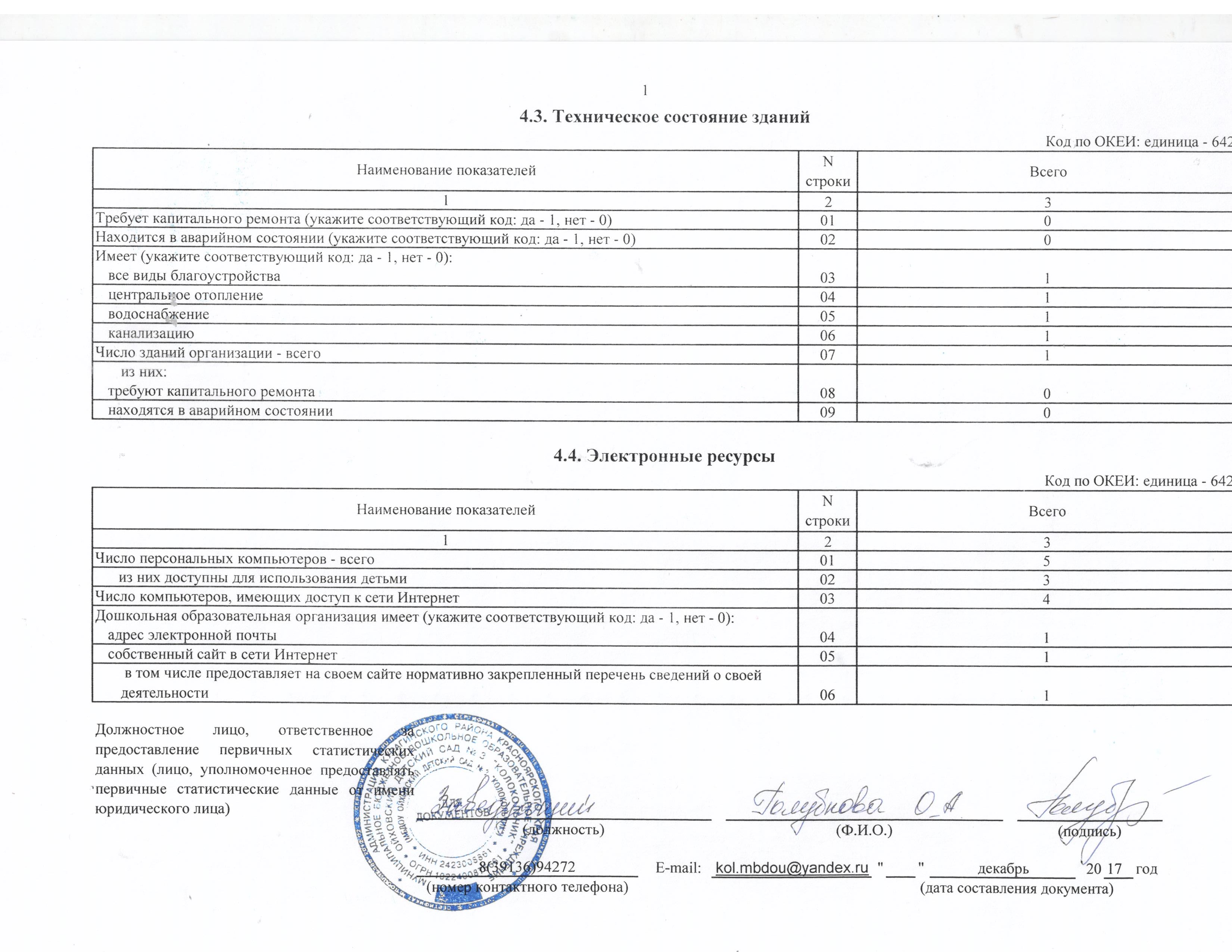 ФЕДЕРАЛЬНОЕ СТАТИСТИЧЕСКОЕ НАБЛЮДЕНИЕФЕДЕРАЛЬНОЕ СТАТИСТИЧЕСКОЕ НАБЛЮДЕНИЕФЕДЕРАЛЬНОЕ СТАТИСТИЧЕСКОЕ НАБЛЮДЕНИЕФЕДЕРАЛЬНОЕ СТАТИСТИЧЕСКОЕ НАБЛЮДЕНИЕФЕДЕРАЛЬНОЕ СТАТИСТИЧЕСКОЕ НАБЛЮДЕНИЕФЕДЕРАЛЬНОЕ СТАТИСТИЧЕСКОЕ НАБЛЮДЕНИЕФЕДЕРАЛЬНОЕ СТАТИСТИЧЕСКОЕ НАБЛЮДЕНИЕФЕДЕРАЛЬНОЕ СТАТИСТИЧЕСКОЕ НАБЛЮДЕНИЕФЕДЕРАЛЬНОЕ СТАТИСТИЧЕСКОЕ НАБЛЮДЕНИЕФЕДЕРАЛЬНОЕ СТАТИСТИЧЕСКОЕ НАБЛЮДЕНИЕФЕДЕРАЛЬНОЕ СТАТИСТИЧЕСКОЕ НАБЛЮДЕНИЕФЕДЕРАЛЬНОЕ СТАТИСТИЧЕСКОЕ НАБЛЮДЕНИЕФЕДЕРАЛЬНОЕ СТАТИСТИЧЕСКОЕ НАБЛЮДЕНИЕФЕДЕРАЛЬНОЕ СТАТИСТИЧЕСКОЕ НАБЛЮДЕНИЕФЕДЕРАЛЬНОЕ СТАТИСТИЧЕСКОЕ НАБЛЮДЕНИЕФЕДЕРАЛЬНОЕ СТАТИСТИЧЕСКОЕ НАБЛЮДЕНИЕФЕДЕРАЛЬНОЕ СТАТИСТИЧЕСКОЕ НАБЛЮДЕНИЕФЕДЕРАЛЬНОЕ СТАТИСТИЧЕСКОЕ НАБЛЮДЕНИЕФЕДЕРАЛЬНОЕ СТАТИСТИЧЕСКОЕ НАБЛЮДЕНИЕФЕДЕРАЛЬНОЕ СТАТИСТИЧЕСКОЕ НАБЛЮДЕНИЕФЕДЕРАЛЬНОЕ СТАТИСТИЧЕСКОЕ НАБЛЮДЕНИЕФЕДЕРАЛЬНОЕ СТАТИСТИЧЕСКОЕ НАБЛЮДЕНИЕФЕДЕРАЛЬНОЕ СТАТИСТИЧЕСКОЕ НАБЛЮДЕНИЕФЕДЕРАЛЬНОЕ СТАТИСТИЧЕСКОЕ НАБЛЮДЕНИЕФЕДЕРАЛЬНОЕ СТАТИСТИЧЕСКОЕ НАБЛЮДЕНИЕФЕДЕРАЛЬНОЕ СТАТИСТИЧЕСКОЕ НАБЛЮДЕНИЕФЕДЕРАЛЬНОЕ СТАТИСТИЧЕСКОЕ НАБЛЮДЕНИЕФЕДЕРАЛЬНОЕ СТАТИСТИЧЕСКОЕ НАБЛЮДЕНИЕФЕДЕРАЛЬНОЕ СТАТИСТИЧЕСКОЕ НАБЛЮДЕНИЕФЕДЕРАЛЬНОЕ СТАТИСТИЧЕСКОЕ НАБЛЮДЕНИЕФЕДЕРАЛЬНОЕ СТАТИСТИЧЕСКОЕ НАБЛЮДЕНИЕФЕДЕРАЛЬНОЕ СТАТИСТИЧЕСКОЕ НАБЛЮДЕНИЕФЕДЕРАЛЬНОЕ СТАТИСТИЧЕСКОЕ НАБЛЮДЕНИЕФЕДЕРАЛЬНОЕ СТАТИСТИЧЕСКОЕ НАБЛЮДЕНИЕФЕДЕРАЛЬНОЕ СТАТИСТИЧЕСКОЕ НАБЛЮДЕНИЕФЕДЕРАЛЬНОЕ СТАТИСТИЧЕСКОЕ НАБЛЮДЕНИЕФЕДЕРАЛЬНОЕ СТАТИСТИЧЕСКОЕ НАБЛЮДЕНИЕФЕДЕРАЛЬНОЕ СТАТИСТИЧЕСКОЕ НАБЛЮДЕНИЕФЕДЕРАЛЬНОЕ СТАТИСТИЧЕСКОЕ НАБЛЮДЕНИЕКОНФИДЕНЦИАЛЬНОСТЬ ГАРАНТИРУЕТСЯ ПОЛУЧАТЕЛЕМ ИНФОРМАЦИИКОНФИДЕНЦИАЛЬНОСТЬ ГАРАНТИРУЕТСЯ ПОЛУЧАТЕЛЕМ ИНФОРМАЦИИКОНФИДЕНЦИАЛЬНОСТЬ ГАРАНТИРУЕТСЯ ПОЛУЧАТЕЛЕМ ИНФОРМАЦИИКОНФИДЕНЦИАЛЬНОСТЬ ГАРАНТИРУЕТСЯ ПОЛУЧАТЕЛЕМ ИНФОРМАЦИИКОНФИДЕНЦИАЛЬНОСТЬ ГАРАНТИРУЕТСЯ ПОЛУЧАТЕЛЕМ ИНФОРМАЦИИКОНФИДЕНЦИАЛЬНОСТЬ ГАРАНТИРУЕТСЯ ПОЛУЧАТЕЛЕМ ИНФОРМАЦИИКОНФИДЕНЦИАЛЬНОСТЬ ГАРАНТИРУЕТСЯ ПОЛУЧАТЕЛЕМ ИНФОРМАЦИИКОНФИДЕНЦИАЛЬНОСТЬ ГАРАНТИРУЕТСЯ ПОЛУЧАТЕЛЕМ ИНФОРМАЦИИКОНФИДЕНЦИАЛЬНОСТЬ ГАРАНТИРУЕТСЯ ПОЛУЧАТЕЛЕМ ИНФОРМАЦИИКОНФИДЕНЦИАЛЬНОСТЬ ГАРАНТИРУЕТСЯ ПОЛУЧАТЕЛЕМ ИНФОРМАЦИИКОНФИДЕНЦИАЛЬНОСТЬ ГАРАНТИРУЕТСЯ ПОЛУЧАТЕЛЕМ ИНФОРМАЦИИКОНФИДЕНЦИАЛЬНОСТЬ ГАРАНТИРУЕТСЯ ПОЛУЧАТЕЛЕМ ИНФОРМАЦИИКОНФИДЕНЦИАЛЬНОСТЬ ГАРАНТИРУЕТСЯ ПОЛУЧАТЕЛЕМ ИНФОРМАЦИИКОНФИДЕНЦИАЛЬНОСТЬ ГАРАНТИРУЕТСЯ ПОЛУЧАТЕЛЕМ ИНФОРМАЦИИКОНФИДЕНЦИАЛЬНОСТЬ ГАРАНТИРУЕТСЯ ПОЛУЧАТЕЛЕМ ИНФОРМАЦИИКОНФИДЕНЦИАЛЬНОСТЬ ГАРАНТИРУЕТСЯ ПОЛУЧАТЕЛЕМ ИНФОРМАЦИИКОНФИДЕНЦИАЛЬНОСТЬ ГАРАНТИРУЕТСЯ ПОЛУЧАТЕЛЕМ ИНФОРМАЦИИКОНФИДЕНЦИАЛЬНОСТЬ ГАРАНТИРУЕТСЯ ПОЛУЧАТЕЛЕМ ИНФОРМАЦИИКОНФИДЕНЦИАЛЬНОСТЬ ГАРАНТИРУЕТСЯ ПОЛУЧАТЕЛЕМ ИНФОРМАЦИИКОНФИДЕНЦИАЛЬНОСТЬ ГАРАНТИРУЕТСЯ ПОЛУЧАТЕЛЕМ ИНФОРМАЦИИКОНФИДЕНЦИАЛЬНОСТЬ ГАРАНТИРУЕТСЯ ПОЛУЧАТЕЛЕМ ИНФОРМАЦИИКОНФИДЕНЦИАЛЬНОСТЬ ГАРАНТИРУЕТСЯ ПОЛУЧАТЕЛЕМ ИНФОРМАЦИИКОНФИДЕНЦИАЛЬНОСТЬ ГАРАНТИРУЕТСЯ ПОЛУЧАТЕЛЕМ ИНФОРМАЦИИКОНФИДЕНЦИАЛЬНОСТЬ ГАРАНТИРУЕТСЯ ПОЛУЧАТЕЛЕМ ИНФОРМАЦИИКОНФИДЕНЦИАЛЬНОСТЬ ГАРАНТИРУЕТСЯ ПОЛУЧАТЕЛЕМ ИНФОРМАЦИИКОНФИДЕНЦИАЛЬНОСТЬ ГАРАНТИРУЕТСЯ ПОЛУЧАТЕЛЕМ ИНФОРМАЦИИКОНФИДЕНЦИАЛЬНОСТЬ ГАРАНТИРУЕТСЯ ПОЛУЧАТЕЛЕМ ИНФОРМАЦИИКОНФИДЕНЦИАЛЬНОСТЬ ГАРАНТИРУЕТСЯ ПОЛУЧАТЕЛЕМ ИНФОРМАЦИИКОНФИДЕНЦИАЛЬНОСТЬ ГАРАНТИРУЕТСЯ ПОЛУЧАТЕЛЕМ ИНФОРМАЦИИКОНФИДЕНЦИАЛЬНОСТЬ ГАРАНТИРУЕТСЯ ПОЛУЧАТЕЛЕМ ИНФОРМАЦИИКОНФИДЕНЦИАЛЬНОСТЬ ГАРАНТИРУЕТСЯ ПОЛУЧАТЕЛЕМ ИНФОРМАЦИИКОНФИДЕНЦИАЛЬНОСТЬ ГАРАНТИРУЕТСЯ ПОЛУЧАТЕЛЕМ ИНФОРМАЦИИКОНФИДЕНЦИАЛЬНОСТЬ ГАРАНТИРУЕТСЯ ПОЛУЧАТЕЛЕМ ИНФОРМАЦИИКОНФИДЕНЦИАЛЬНОСТЬ ГАРАНТИРУЕТСЯ ПОЛУЧАТЕЛЕМ ИНФОРМАЦИИКОНФИДЕНЦИАЛЬНОСТЬ ГАРАНТИРУЕТСЯ ПОЛУЧАТЕЛЕМ ИНФОРМАЦИИКОНФИДЕНЦИАЛЬНОСТЬ ГАРАНТИРУЕТСЯ ПОЛУЧАТЕЛЕМ ИНФОРМАЦИИКОНФИДЕНЦИАЛЬНОСТЬ ГАРАНТИРУЕТСЯ ПОЛУЧАТЕЛЕМ ИНФОРМАЦИИКОНФИДЕНЦИАЛЬНОСТЬ ГАРАНТИРУЕТСЯ ПОЛУЧАТЕЛЕМ ИНФОРМАЦИИКОНФИДЕНЦИАЛЬНОСТЬ ГАРАНТИРУЕТСЯ ПОЛУЧАТЕЛЕМ ИНФОРМАЦИИНарушение порядка представления статистической информации, а равно представление недостоверной статистической Нарушение порядка представления статистической информации, а равно представление недостоверной статистической Нарушение порядка представления статистической информации, а равно представление недостоверной статистической Нарушение порядка представления статистической информации, а равно представление недостоверной статистической Нарушение порядка представления статистической информации, а равно представление недостоверной статистической Нарушение порядка представления статистической информации, а равно представление недостоверной статистической Нарушение порядка представления статистической информации, а равно представление недостоверной статистической Нарушение порядка представления статистической информации, а равно представление недостоверной статистической Нарушение порядка представления статистической информации, а равно представление недостоверной статистической Нарушение порядка представления статистической информации, а равно представление недостоверной статистической Нарушение порядка представления статистической информации, а равно представление недостоверной статистической Нарушение порядка представления статистической информации, а равно представление недостоверной статистической Нарушение порядка представления статистической информации, а равно представление недостоверной статистической Нарушение порядка представления статистической информации, а равно представление недостоверной статистической Нарушение порядка представления статистической информации, а равно представление недостоверной статистической Нарушение порядка представления статистической информации, а равно представление недостоверной статистической Нарушение порядка представления статистической информации, а равно представление недостоверной статистической Нарушение порядка представления статистической информации, а равно представление недостоверной статистической Нарушение порядка представления статистической информации, а равно представление недостоверной статистической Нарушение порядка представления статистической информации, а равно представление недостоверной статистической Нарушение порядка представления статистической информации, а равно представление недостоверной статистической Нарушение порядка представления статистической информации, а равно представление недостоверной статистической Нарушение порядка представления статистической информации, а равно представление недостоверной статистической Нарушение порядка представления статистической информации, а равно представление недостоверной статистической Нарушение порядка представления статистической информации, а равно представление недостоверной статистической Нарушение порядка представления статистической информации, а равно представление недостоверной статистической Нарушение порядка представления статистической информации, а равно представление недостоверной статистической Нарушение порядка представления статистической информации, а равно представление недостоверной статистической Нарушение порядка представления статистической информации, а равно представление недостоверной статистической Нарушение порядка представления статистической информации, а равно представление недостоверной статистической Нарушение порядка представления статистической информации, а равно представление недостоверной статистической Нарушение порядка представления статистической информации, а равно представление недостоверной статистической Нарушение порядка представления статистической информации, а равно представление недостоверной статистической Нарушение порядка представления статистической информации, а равно представление недостоверной статистической Нарушение порядка представления статистической информации, а равно представление недостоверной статистической Нарушение порядка представления статистической информации, а равно представление недостоверной статистической Нарушение порядка представления статистической информации, а равно представление недостоверной статистической Нарушение порядка представления статистической информации, а равно представление недостоверной статистической Нарушение порядка представления статистической информации, а равно представление недостоверной статистической Нарушение порядка представления статистической информации, а равно представление недостоверной статистической Нарушение порядка представления статистической информации, а равно представление недостоверной статистической Нарушение порядка представления статистической информации, а равно представление недостоверной статистической информации влечет ответственность, установленную статьей 13.19 Кодекса Российской Федерации об административных информации влечет ответственность, установленную статьей 13.19 Кодекса Российской Федерации об административных информации влечет ответственность, установленную статьей 13.19 Кодекса Российской Федерации об административных информации влечет ответственность, установленную статьей 13.19 Кодекса Российской Федерации об административных информации влечет ответственность, установленную статьей 13.19 Кодекса Российской Федерации об административных информации влечет ответственность, установленную статьей 13.19 Кодекса Российской Федерации об административных информации влечет ответственность, установленную статьей 13.19 Кодекса Российской Федерации об административных информации влечет ответственность, установленную статьей 13.19 Кодекса Российской Федерации об административных информации влечет ответственность, установленную статьей 13.19 Кодекса Российской Федерации об административных информации влечет ответственность, установленную статьей 13.19 Кодекса Российской Федерации об административных информации влечет ответственность, установленную статьей 13.19 Кодекса Российской Федерации об административных информации влечет ответственность, установленную статьей 13.19 Кодекса Российской Федерации об административных информации влечет ответственность, установленную статьей 13.19 Кодекса Российской Федерации об административных информации влечет ответственность, установленную статьей 13.19 Кодекса Российской Федерации об административных информации влечет ответственность, установленную статьей 13.19 Кодекса Российской Федерации об административных информации влечет ответственность, установленную статьей 13.19 Кодекса Российской Федерации об административных информации влечет ответственность, установленную статьей 13.19 Кодекса Российской Федерации об административных информации влечет ответственность, установленную статьей 13.19 Кодекса Российской Федерации об административных информации влечет ответственность, установленную статьей 13.19 Кодекса Российской Федерации об административных информации влечет ответственность, установленную статьей 13.19 Кодекса Российской Федерации об административных информации влечет ответственность, установленную статьей 13.19 Кодекса Российской Федерации об административных информации влечет ответственность, установленную статьей 13.19 Кодекса Российской Федерации об административных информации влечет ответственность, установленную статьей 13.19 Кодекса Российской Федерации об административных информации влечет ответственность, установленную статьей 13.19 Кодекса Российской Федерации об административных информации влечет ответственность, установленную статьей 13.19 Кодекса Российской Федерации об административных информации влечет ответственность, установленную статьей 13.19 Кодекса Российской Федерации об административных информации влечет ответственность, установленную статьей 13.19 Кодекса Российской Федерации об административных информации влечет ответственность, установленную статьей 13.19 Кодекса Российской Федерации об административных информации влечет ответственность, установленную статьей 13.19 Кодекса Российской Федерации об административных информации влечет ответственность, установленную статьей 13.19 Кодекса Российской Федерации об административных информации влечет ответственность, установленную статьей 13.19 Кодекса Российской Федерации об административных информации влечет ответственность, установленную статьей 13.19 Кодекса Российской Федерации об административных информации влечет ответственность, установленную статьей 13.19 Кодекса Российской Федерации об административных информации влечет ответственность, установленную статьей 13.19 Кодекса Российской Федерации об административных информации влечет ответственность, установленную статьей 13.19 Кодекса Российской Федерации об административных информации влечет ответственность, установленную статьей 13.19 Кодекса Российской Федерации об административных информации влечет ответственность, установленную статьей 13.19 Кодекса Российской Федерации об административных информации влечет ответственность, установленную статьей 13.19 Кодекса Российской Федерации об административных информации влечет ответственность, установленную статьей 13.19 Кодекса Российской Федерации об административных информации влечет ответственность, установленную статьей 13.19 Кодекса Российской Федерации об административных информации влечет ответственность, установленную статьей 13.19 Кодекса Российской Федерации об административных информации влечет ответственность, установленную статьей 13.19 Кодекса Российской Федерации об административных правонарушениях от 30.12.2001 N 195-ФЗ, а также статьей 3 Закона Российской Федерации от 13.05.1992 N 2761-1 "Об правонарушениях от 30.12.2001 N 195-ФЗ, а также статьей 3 Закона Российской Федерации от 13.05.1992 N 2761-1 "Об правонарушениях от 30.12.2001 N 195-ФЗ, а также статьей 3 Закона Российской Федерации от 13.05.1992 N 2761-1 "Об правонарушениях от 30.12.2001 N 195-ФЗ, а также статьей 3 Закона Российской Федерации от 13.05.1992 N 2761-1 "Об правонарушениях от 30.12.2001 N 195-ФЗ, а также статьей 3 Закона Российской Федерации от 13.05.1992 N 2761-1 "Об правонарушениях от 30.12.2001 N 195-ФЗ, а также статьей 3 Закона Российской Федерации от 13.05.1992 N 2761-1 "Об правонарушениях от 30.12.2001 N 195-ФЗ, а также статьей 3 Закона Российской Федерации от 13.05.1992 N 2761-1 "Об правонарушениях от 30.12.2001 N 195-ФЗ, а также статьей 3 Закона Российской Федерации от 13.05.1992 N 2761-1 "Об правонарушениях от 30.12.2001 N 195-ФЗ, а также статьей 3 Закона Российской Федерации от 13.05.1992 N 2761-1 "Об правонарушениях от 30.12.2001 N 195-ФЗ, а также статьей 3 Закона Российской Федерации от 13.05.1992 N 2761-1 "Об правонарушениях от 30.12.2001 N 195-ФЗ, а также статьей 3 Закона Российской Федерации от 13.05.1992 N 2761-1 "Об правонарушениях от 30.12.2001 N 195-ФЗ, а также статьей 3 Закона Российской Федерации от 13.05.1992 N 2761-1 "Об правонарушениях от 30.12.2001 N 195-ФЗ, а также статьей 3 Закона Российской Федерации от 13.05.1992 N 2761-1 "Об правонарушениях от 30.12.2001 N 195-ФЗ, а также статьей 3 Закона Российской Федерации от 13.05.1992 N 2761-1 "Об правонарушениях от 30.12.2001 N 195-ФЗ, а также статьей 3 Закона Российской Федерации от 13.05.1992 N 2761-1 "Об правонарушениях от 30.12.2001 N 195-ФЗ, а также статьей 3 Закона Российской Федерации от 13.05.1992 N 2761-1 "Об правонарушениях от 30.12.2001 N 195-ФЗ, а также статьей 3 Закона Российской Федерации от 13.05.1992 N 2761-1 "Об правонарушениях от 30.12.2001 N 195-ФЗ, а также статьей 3 Закона Российской Федерации от 13.05.1992 N 2761-1 "Об правонарушениях от 30.12.2001 N 195-ФЗ, а также статьей 3 Закона Российской Федерации от 13.05.1992 N 2761-1 "Об правонарушениях от 30.12.2001 N 195-ФЗ, а также статьей 3 Закона Российской Федерации от 13.05.1992 N 2761-1 "Об правонарушениях от 30.12.2001 N 195-ФЗ, а также статьей 3 Закона Российской Федерации от 13.05.1992 N 2761-1 "Об правонарушениях от 30.12.2001 N 195-ФЗ, а также статьей 3 Закона Российской Федерации от 13.05.1992 N 2761-1 "Об правонарушениях от 30.12.2001 N 195-ФЗ, а также статьей 3 Закона Российской Федерации от 13.05.1992 N 2761-1 "Об правонарушениях от 30.12.2001 N 195-ФЗ, а также статьей 3 Закона Российской Федерации от 13.05.1992 N 2761-1 "Об правонарушениях от 30.12.2001 N 195-ФЗ, а также статьей 3 Закона Российской Федерации от 13.05.1992 N 2761-1 "Об правонарушениях от 30.12.2001 N 195-ФЗ, а также статьей 3 Закона Российской Федерации от 13.05.1992 N 2761-1 "Об правонарушениях от 30.12.2001 N 195-ФЗ, а также статьей 3 Закона Российской Федерации от 13.05.1992 N 2761-1 "Об правонарушениях от 30.12.2001 N 195-ФЗ, а также статьей 3 Закона Российской Федерации от 13.05.1992 N 2761-1 "Об правонарушениях от 30.12.2001 N 195-ФЗ, а также статьей 3 Закона Российской Федерации от 13.05.1992 N 2761-1 "Об правонарушениях от 30.12.2001 N 195-ФЗ, а также статьей 3 Закона Российской Федерации от 13.05.1992 N 2761-1 "Об правонарушениях от 30.12.2001 N 195-ФЗ, а также статьей 3 Закона Российской Федерации от 13.05.1992 N 2761-1 "Об правонарушениях от 30.12.2001 N 195-ФЗ, а также статьей 3 Закона Российской Федерации от 13.05.1992 N 2761-1 "Об правонарушениях от 30.12.2001 N 195-ФЗ, а также статьей 3 Закона Российской Федерации от 13.05.1992 N 2761-1 "Об правонарушениях от 30.12.2001 N 195-ФЗ, а также статьей 3 Закона Российской Федерации от 13.05.1992 N 2761-1 "Об правонарушениях от 30.12.2001 N 195-ФЗ, а также статьей 3 Закона Российской Федерации от 13.05.1992 N 2761-1 "Об правонарушениях от 30.12.2001 N 195-ФЗ, а также статьей 3 Закона Российской Федерации от 13.05.1992 N 2761-1 "Об правонарушениях от 30.12.2001 N 195-ФЗ, а также статьей 3 Закона Российской Федерации от 13.05.1992 N 2761-1 "Об правонарушениях от 30.12.2001 N 195-ФЗ, а также статьей 3 Закона Российской Федерации от 13.05.1992 N 2761-1 "Об правонарушениях от 30.12.2001 N 195-ФЗ, а также статьей 3 Закона Российской Федерации от 13.05.1992 N 2761-1 "Об правонарушениях от 30.12.2001 N 195-ФЗ, а также статьей 3 Закона Российской Федерации от 13.05.1992 N 2761-1 "Об правонарушениях от 30.12.2001 N 195-ФЗ, а также статьей 3 Закона Российской Федерации от 13.05.1992 N 2761-1 "Об правонарушениях от 30.12.2001 N 195-ФЗ, а также статьей 3 Закона Российской Федерации от 13.05.1992 N 2761-1 "Об ответственности за нарушение порядка представления государственной статистической отчетности"ответственности за нарушение порядка представления государственной статистической отчетности"ответственности за нарушение порядка представления государственной статистической отчетности"ответственности за нарушение порядка представления государственной статистической отчетности"ответственности за нарушение порядка представления государственной статистической отчетности"ответственности за нарушение порядка представления государственной статистической отчетности"ответственности за нарушение порядка представления государственной статистической отчетности"ответственности за нарушение порядка представления государственной статистической отчетности"ответственности за нарушение порядка представления государственной статистической отчетности"ответственности за нарушение порядка представления государственной статистической отчетности"ответственности за нарушение порядка представления государственной статистической отчетности"ответственности за нарушение порядка представления государственной статистической отчетности"ответственности за нарушение порядка представления государственной статистической отчетности"ответственности за нарушение порядка представления государственной статистической отчетности"ответственности за нарушение порядка представления государственной статистической отчетности"ответственности за нарушение порядка представления государственной статистической отчетности"ответственности за нарушение порядка представления государственной статистической отчетности"ответственности за нарушение порядка представления государственной статистической отчетности"ответственности за нарушение порядка представления государственной статистической отчетности"ответственности за нарушение порядка представления государственной статистической отчетности"ответственности за нарушение порядка представления государственной статистической отчетности"ответственности за нарушение порядка представления государственной статистической отчетности"ответственности за нарушение порядка представления государственной статистической отчетности"ответственности за нарушение порядка представления государственной статистической отчетности"ответственности за нарушение порядка представления государственной статистической отчетности"ответственности за нарушение порядка представления государственной статистической отчетности"ответственности за нарушение порядка представления государственной статистической отчетности"ответственности за нарушение порядка представления государственной статистической отчетности"ответственности за нарушение порядка представления государственной статистической отчетности"ответственности за нарушение порядка представления государственной статистической отчетности"ответственности за нарушение порядка представления государственной статистической отчетности"ответственности за нарушение порядка представления государственной статистической отчетности"ответственности за нарушение порядка представления государственной статистической отчетности"ответственности за нарушение порядка представления государственной статистической отчетности"ответственности за нарушение порядка представления государственной статистической отчетности"ответственности за нарушение порядка представления государственной статистической отчетности"ответственности за нарушение порядка представления государственной статистической отчетности"ответственности за нарушение порядка представления государственной статистической отчетности"ответственности за нарушение порядка представления государственной статистической отчетности"ответственности за нарушение порядка представления государственной статистической отчетности"ответственности за нарушение порядка представления государственной статистической отчетности"ответственности за нарушение порядка представления государственной статистической отчетности"ВОЗМОЖНО ПРЕДОСТАВЛЕНИЕ В ЭЛЕКТРОННОМ ВИДЕВОЗМОЖНО ПРЕДОСТАВЛЕНИЕ В ЭЛЕКТРОННОМ ВИДЕВОЗМОЖНО ПРЕДОСТАВЛЕНИЕ В ЭЛЕКТРОННОМ ВИДЕВОЗМОЖНО ПРЕДОСТАВЛЕНИЕ В ЭЛЕКТРОННОМ ВИДЕВОЗМОЖНО ПРЕДОСТАВЛЕНИЕ В ЭЛЕКТРОННОМ ВИДЕВОЗМОЖНО ПРЕДОСТАВЛЕНИЕ В ЭЛЕКТРОННОМ ВИДЕВОЗМОЖНО ПРЕДОСТАВЛЕНИЕ В ЭЛЕКТРОННОМ ВИДЕВОЗМОЖНО ПРЕДОСТАВЛЕНИЕ В ЭЛЕКТРОННОМ ВИДЕВОЗМОЖНО ПРЕДОСТАВЛЕНИЕ В ЭЛЕКТРОННОМ ВИДЕВОЗМОЖНО ПРЕДОСТАВЛЕНИЕ В ЭЛЕКТРОННОМ ВИДЕВОЗМОЖНО ПРЕДОСТАВЛЕНИЕ В ЭЛЕКТРОННОМ ВИДЕВОЗМОЖНО ПРЕДОСТАВЛЕНИЕ В ЭЛЕКТРОННОМ ВИДЕВОЗМОЖНО ПРЕДОСТАВЛЕНИЕ В ЭЛЕКТРОННОМ ВИДЕВОЗМОЖНО ПРЕДОСТАВЛЕНИЕ В ЭЛЕКТРОННОМ ВИДЕВОЗМОЖНО ПРЕДОСТАВЛЕНИЕ В ЭЛЕКТРОННОМ ВИДЕВОЗМОЖНО ПРЕДОСТАВЛЕНИЕ В ЭЛЕКТРОННОМ ВИДЕВОЗМОЖНО ПРЕДОСТАВЛЕНИЕ В ЭЛЕКТРОННОМ ВИДЕВОЗМОЖНО ПРЕДОСТАВЛЕНИЕ В ЭЛЕКТРОННОМ ВИДЕВОЗМОЖНО ПРЕДОСТАВЛЕНИЕ В ЭЛЕКТРОННОМ ВИДЕВОЗМОЖНО ПРЕДОСТАВЛЕНИЕ В ЭЛЕКТРОННОМ ВИДЕВОЗМОЖНО ПРЕДОСТАВЛЕНИЕ В ЭЛЕКТРОННОМ ВИДЕВОЗМОЖНО ПРЕДОСТАВЛЕНИЕ В ЭЛЕКТРОННОМ ВИДЕВОЗМОЖНО ПРЕДОСТАВЛЕНИЕ В ЭЛЕКТРОННОМ ВИДЕВОЗМОЖНО ПРЕДОСТАВЛЕНИЕ В ЭЛЕКТРОННОМ ВИДЕВОЗМОЖНО ПРЕДОСТАВЛЕНИЕ В ЭЛЕКТРОННОМ ВИДЕВОЗМОЖНО ПРЕДОСТАВЛЕНИЕ В ЭЛЕКТРОННОМ ВИДЕВОЗМОЖНО ПРЕДОСТАВЛЕНИЕ В ЭЛЕКТРОННОМ ВИДЕВОЗМОЖНО ПРЕДОСТАВЛЕНИЕ В ЭЛЕКТРОННОМ ВИДЕВОЗМОЖНО ПРЕДОСТАВЛЕНИЕ В ЭЛЕКТРОННОМ ВИДЕВОЗМОЖНО ПРЕДОСТАВЛЕНИЕ В ЭЛЕКТРОННОМ ВИДЕВОЗМОЖНО ПРЕДОСТАВЛЕНИЕ В ЭЛЕКТРОННОМ ВИДЕВОЗМОЖНО ПРЕДОСТАВЛЕНИЕ В ЭЛЕКТРОННОМ ВИДЕВОЗМОЖНО ПРЕДОСТАВЛЕНИЕ В ЭЛЕКТРОННОМ ВИДЕВОЗМОЖНО ПРЕДОСТАВЛЕНИЕ В ЭЛЕКТРОННОМ ВИДЕВОЗМОЖНО ПРЕДОСТАВЛЕНИЕ В ЭЛЕКТРОННОМ ВИДЕВОЗМОЖНО ПРЕДОСТАВЛЕНИЕ В ЭЛЕКТРОННОМ ВИДЕВОЗМОЖНО ПРЕДОСТАВЛЕНИЕ В ЭЛЕКТРОННОМ ВИДЕВОЗМОЖНО ПРЕДОСТАВЛЕНИЕ В ЭЛЕКТРОННОМ ВИДЕСВЕДЕНИЯ О ДЕЯТЕЛЬНОСТИ ОРГАНИЗАЦИИ, ОСУЩЕСТВЛЯЮЩЕЙ ОБРАЗОВАТЕЛЬНУЮ ДЕЯТЕЛЬНОСТЬ ПО ОБРАЗОВАТЕЛЬНЫМ ПРОГРАММАМ ДОШКОЛЬНОГО ОБРАЗОВАНИЯ, ПРИСМОТР И УХОД ЗА ДЕТЬМИСВЕДЕНИЯ О ДЕЯТЕЛЬНОСТИ ОРГАНИЗАЦИИ, ОСУЩЕСТВЛЯЮЩЕЙ ОБРАЗОВАТЕЛЬНУЮ ДЕЯТЕЛЬНОСТЬ ПО ОБРАЗОВАТЕЛЬНЫМ ПРОГРАММАМ ДОШКОЛЬНОГО ОБРАЗОВАНИЯ, ПРИСМОТР И УХОД ЗА ДЕТЬМИСВЕДЕНИЯ О ДЕЯТЕЛЬНОСТИ ОРГАНИЗАЦИИ, ОСУЩЕСТВЛЯЮЩЕЙ ОБРАЗОВАТЕЛЬНУЮ ДЕЯТЕЛЬНОСТЬ ПО ОБРАЗОВАТЕЛЬНЫМ ПРОГРАММАМ ДОШКОЛЬНОГО ОБРАЗОВАНИЯ, ПРИСМОТР И УХОД ЗА ДЕТЬМИСВЕДЕНИЯ О ДЕЯТЕЛЬНОСТИ ОРГАНИЗАЦИИ, ОСУЩЕСТВЛЯЮЩЕЙ ОБРАЗОВАТЕЛЬНУЮ ДЕЯТЕЛЬНОСТЬ ПО ОБРАЗОВАТЕЛЬНЫМ ПРОГРАММАМ ДОШКОЛЬНОГО ОБРАЗОВАНИЯ, ПРИСМОТР И УХОД ЗА ДЕТЬМИСВЕДЕНИЯ О ДЕЯТЕЛЬНОСТИ ОРГАНИЗАЦИИ, ОСУЩЕСТВЛЯЮЩЕЙ ОБРАЗОВАТЕЛЬНУЮ ДЕЯТЕЛЬНОСТЬ ПО ОБРАЗОВАТЕЛЬНЫМ ПРОГРАММАМ ДОШКОЛЬНОГО ОБРАЗОВАНИЯ, ПРИСМОТР И УХОД ЗА ДЕТЬМИСВЕДЕНИЯ О ДЕЯТЕЛЬНОСТИ ОРГАНИЗАЦИИ, ОСУЩЕСТВЛЯЮЩЕЙ ОБРАЗОВАТЕЛЬНУЮ ДЕЯТЕЛЬНОСТЬ ПО ОБРАЗОВАТЕЛЬНЫМ ПРОГРАММАМ ДОШКОЛЬНОГО ОБРАЗОВАНИЯ, ПРИСМОТР И УХОД ЗА ДЕТЬМИСВЕДЕНИЯ О ДЕЯТЕЛЬНОСТИ ОРГАНИЗАЦИИ, ОСУЩЕСТВЛЯЮЩЕЙ ОБРАЗОВАТЕЛЬНУЮ ДЕЯТЕЛЬНОСТЬ ПО ОБРАЗОВАТЕЛЬНЫМ ПРОГРАММАМ ДОШКОЛЬНОГО ОБРАЗОВАНИЯ, ПРИСМОТР И УХОД ЗА ДЕТЬМИСВЕДЕНИЯ О ДЕЯТЕЛЬНОСТИ ОРГАНИЗАЦИИ, ОСУЩЕСТВЛЯЮЩЕЙ ОБРАЗОВАТЕЛЬНУЮ ДЕЯТЕЛЬНОСТЬ ПО ОБРАЗОВАТЕЛЬНЫМ ПРОГРАММАМ ДОШКОЛЬНОГО ОБРАЗОВАНИЯ, ПРИСМОТР И УХОД ЗА ДЕТЬМИСВЕДЕНИЯ О ДЕЯТЕЛЬНОСТИ ОРГАНИЗАЦИИ, ОСУЩЕСТВЛЯЮЩЕЙ ОБРАЗОВАТЕЛЬНУЮ ДЕЯТЕЛЬНОСТЬ ПО ОБРАЗОВАТЕЛЬНЫМ ПРОГРАММАМ ДОШКОЛЬНОГО ОБРАЗОВАНИЯ, ПРИСМОТР И УХОД ЗА ДЕТЬМИСВЕДЕНИЯ О ДЕЯТЕЛЬНОСТИ ОРГАНИЗАЦИИ, ОСУЩЕСТВЛЯЮЩЕЙ ОБРАЗОВАТЕЛЬНУЮ ДЕЯТЕЛЬНОСТЬ ПО ОБРАЗОВАТЕЛЬНЫМ ПРОГРАММАМ ДОШКОЛЬНОГО ОБРАЗОВАНИЯ, ПРИСМОТР И УХОД ЗА ДЕТЬМИСВЕДЕНИЯ О ДЕЯТЕЛЬНОСТИ ОРГАНИЗАЦИИ, ОСУЩЕСТВЛЯЮЩЕЙ ОБРАЗОВАТЕЛЬНУЮ ДЕЯТЕЛЬНОСТЬ ПО ОБРАЗОВАТЕЛЬНЫМ ПРОГРАММАМ ДОШКОЛЬНОГО ОБРАЗОВАНИЯ, ПРИСМОТР И УХОД ЗА ДЕТЬМИСВЕДЕНИЯ О ДЕЯТЕЛЬНОСТИ ОРГАНИЗАЦИИ, ОСУЩЕСТВЛЯЮЩЕЙ ОБРАЗОВАТЕЛЬНУЮ ДЕЯТЕЛЬНОСТЬ ПО ОБРАЗОВАТЕЛЬНЫМ ПРОГРАММАМ ДОШКОЛЬНОГО ОБРАЗОВАНИЯ, ПРИСМОТР И УХОД ЗА ДЕТЬМИСВЕДЕНИЯ О ДЕЯТЕЛЬНОСТИ ОРГАНИЗАЦИИ, ОСУЩЕСТВЛЯЮЩЕЙ ОБРАЗОВАТЕЛЬНУЮ ДЕЯТЕЛЬНОСТЬ ПО ОБРАЗОВАТЕЛЬНЫМ ПРОГРАММАМ ДОШКОЛЬНОГО ОБРАЗОВАНИЯ, ПРИСМОТР И УХОД ЗА ДЕТЬМИСВЕДЕНИЯ О ДЕЯТЕЛЬНОСТИ ОРГАНИЗАЦИИ, ОСУЩЕСТВЛЯЮЩЕЙ ОБРАЗОВАТЕЛЬНУЮ ДЕЯТЕЛЬНОСТЬ ПО ОБРАЗОВАТЕЛЬНЫМ ПРОГРАММАМ ДОШКОЛЬНОГО ОБРАЗОВАНИЯ, ПРИСМОТР И УХОД ЗА ДЕТЬМИСВЕДЕНИЯ О ДЕЯТЕЛЬНОСТИ ОРГАНИЗАЦИИ, ОСУЩЕСТВЛЯЮЩЕЙ ОБРАЗОВАТЕЛЬНУЮ ДЕЯТЕЛЬНОСТЬ ПО ОБРАЗОВАТЕЛЬНЫМ ПРОГРАММАМ ДОШКОЛЬНОГО ОБРАЗОВАНИЯ, ПРИСМОТР И УХОД ЗА ДЕТЬМИСВЕДЕНИЯ О ДЕЯТЕЛЬНОСТИ ОРГАНИЗАЦИИ, ОСУЩЕСТВЛЯЮЩЕЙ ОБРАЗОВАТЕЛЬНУЮ ДЕЯТЕЛЬНОСТЬ ПО ОБРАЗОВАТЕЛЬНЫМ ПРОГРАММАМ ДОШКОЛЬНОГО ОБРАЗОВАНИЯ, ПРИСМОТР И УХОД ЗА ДЕТЬМИСВЕДЕНИЯ О ДЕЯТЕЛЬНОСТИ ОРГАНИЗАЦИИ, ОСУЩЕСТВЛЯЮЩЕЙ ОБРАЗОВАТЕЛЬНУЮ ДЕЯТЕЛЬНОСТЬ ПО ОБРАЗОВАТЕЛЬНЫМ ПРОГРАММАМ ДОШКОЛЬНОГО ОБРАЗОВАНИЯ, ПРИСМОТР И УХОД ЗА ДЕТЬМИСВЕДЕНИЯ О ДЕЯТЕЛЬНОСТИ ОРГАНИЗАЦИИ, ОСУЩЕСТВЛЯЮЩЕЙ ОБРАЗОВАТЕЛЬНУЮ ДЕЯТЕЛЬНОСТЬ ПО ОБРАЗОВАТЕЛЬНЫМ ПРОГРАММАМ ДОШКОЛЬНОГО ОБРАЗОВАНИЯ, ПРИСМОТР И УХОД ЗА ДЕТЬМИСВЕДЕНИЯ О ДЕЯТЕЛЬНОСТИ ОРГАНИЗАЦИИ, ОСУЩЕСТВЛЯЮЩЕЙ ОБРАЗОВАТЕЛЬНУЮ ДЕЯТЕЛЬНОСТЬ ПО ОБРАЗОВАТЕЛЬНЫМ ПРОГРАММАМ ДОШКОЛЬНОГО ОБРАЗОВАНИЯ, ПРИСМОТР И УХОД ЗА ДЕТЬМИСВЕДЕНИЯ О ДЕЯТЕЛЬНОСТИ ОРГАНИЗАЦИИ, ОСУЩЕСТВЛЯЮЩЕЙ ОБРАЗОВАТЕЛЬНУЮ ДЕЯТЕЛЬНОСТЬ ПО ОБРАЗОВАТЕЛЬНЫМ ПРОГРАММАМ ДОШКОЛЬНОГО ОБРАЗОВАНИЯ, ПРИСМОТР И УХОД ЗА ДЕТЬМИСВЕДЕНИЯ О ДЕЯТЕЛЬНОСТИ ОРГАНИЗАЦИИ, ОСУЩЕСТВЛЯЮЩЕЙ ОБРАЗОВАТЕЛЬНУЮ ДЕЯТЕЛЬНОСТЬ ПО ОБРАЗОВАТЕЛЬНЫМ ПРОГРАММАМ ДОШКОЛЬНОГО ОБРАЗОВАНИЯ, ПРИСМОТР И УХОД ЗА ДЕТЬМИСВЕДЕНИЯ О ДЕЯТЕЛЬНОСТИ ОРГАНИЗАЦИИ, ОСУЩЕСТВЛЯЮЩЕЙ ОБРАЗОВАТЕЛЬНУЮ ДЕЯТЕЛЬНОСТЬ ПО ОБРАЗОВАТЕЛЬНЫМ ПРОГРАММАМ ДОШКОЛЬНОГО ОБРАЗОВАНИЯ, ПРИСМОТР И УХОД ЗА ДЕТЬМИСВЕДЕНИЯ О ДЕЯТЕЛЬНОСТИ ОРГАНИЗАЦИИ, ОСУЩЕСТВЛЯЮЩЕЙ ОБРАЗОВАТЕЛЬНУЮ ДЕЯТЕЛЬНОСТЬ ПО ОБРАЗОВАТЕЛЬНЫМ ПРОГРАММАМ ДОШКОЛЬНОГО ОБРАЗОВАНИЯ, ПРИСМОТР И УХОД ЗА ДЕТЬМИСВЕДЕНИЯ О ДЕЯТЕЛЬНОСТИ ОРГАНИЗАЦИИ, ОСУЩЕСТВЛЯЮЩЕЙ ОБРАЗОВАТЕЛЬНУЮ ДЕЯТЕЛЬНОСТЬ ПО ОБРАЗОВАТЕЛЬНЫМ ПРОГРАММАМ ДОШКОЛЬНОГО ОБРАЗОВАНИЯ, ПРИСМОТР И УХОД ЗА ДЕТЬМИСВЕДЕНИЯ О ДЕЯТЕЛЬНОСТИ ОРГАНИЗАЦИИ, ОСУЩЕСТВЛЯЮЩЕЙ ОБРАЗОВАТЕЛЬНУЮ ДЕЯТЕЛЬНОСТЬ ПО ОБРАЗОВАТЕЛЬНЫМ ПРОГРАММАМ ДОШКОЛЬНОГО ОБРАЗОВАНИЯ, ПРИСМОТР И УХОД ЗА ДЕТЬМИСВЕДЕНИЯ О ДЕЯТЕЛЬНОСТИ ОРГАНИЗАЦИИ, ОСУЩЕСТВЛЯЮЩЕЙ ОБРАЗОВАТЕЛЬНУЮ ДЕЯТЕЛЬНОСТЬ ПО ОБРАЗОВАТЕЛЬНЫМ ПРОГРАММАМ ДОШКОЛЬНОГО ОБРАЗОВАНИЯ, ПРИСМОТР И УХОД ЗА ДЕТЬМИСВЕДЕНИЯ О ДЕЯТЕЛЬНОСТИ ОРГАНИЗАЦИИ, ОСУЩЕСТВЛЯЮЩЕЙ ОБРАЗОВАТЕЛЬНУЮ ДЕЯТЕЛЬНОСТЬ ПО ОБРАЗОВАТЕЛЬНЫМ ПРОГРАММАМ ДОШКОЛЬНОГО ОБРАЗОВАНИЯ, ПРИСМОТР И УХОД ЗА ДЕТЬМИСВЕДЕНИЯ О ДЕЯТЕЛЬНОСТИ ОРГАНИЗАЦИИ, ОСУЩЕСТВЛЯЮЩЕЙ ОБРАЗОВАТЕЛЬНУЮ ДЕЯТЕЛЬНОСТЬ ПО ОБРАЗОВАТЕЛЬНЫМ ПРОГРАММАМ ДОШКОЛЬНОГО ОБРАЗОВАНИЯ, ПРИСМОТР И УХОД ЗА ДЕТЬМИСВЕДЕНИЯ О ДЕЯТЕЛЬНОСТИ ОРГАНИЗАЦИИ, ОСУЩЕСТВЛЯЮЩЕЙ ОБРАЗОВАТЕЛЬНУЮ ДЕЯТЕЛЬНОСТЬ ПО ОБРАЗОВАТЕЛЬНЫМ ПРОГРАММАМ ДОШКОЛЬНОГО ОБРАЗОВАНИЯ, ПРИСМОТР И УХОД ЗА ДЕТЬМИСВЕДЕНИЯ О ДЕЯТЕЛЬНОСТИ ОРГАНИЗАЦИИ, ОСУЩЕСТВЛЯЮЩЕЙ ОБРАЗОВАТЕЛЬНУЮ ДЕЯТЕЛЬНОСТЬ ПО ОБРАЗОВАТЕЛЬНЫМ ПРОГРАММАМ ДОШКОЛЬНОГО ОБРАЗОВАНИЯ, ПРИСМОТР И УХОД ЗА ДЕТЬМИСВЕДЕНИЯ О ДЕЯТЕЛЬНОСТИ ОРГАНИЗАЦИИ, ОСУЩЕСТВЛЯЮЩЕЙ ОБРАЗОВАТЕЛЬНУЮ ДЕЯТЕЛЬНОСТЬ ПО ОБРАЗОВАТЕЛЬНЫМ ПРОГРАММАМ ДОШКОЛЬНОГО ОБРАЗОВАНИЯ, ПРИСМОТР И УХОД ЗА ДЕТЬМИСВЕДЕНИЯ О ДЕЯТЕЛЬНОСТИ ОРГАНИЗАЦИИ, ОСУЩЕСТВЛЯЮЩЕЙ ОБРАЗОВАТЕЛЬНУЮ ДЕЯТЕЛЬНОСТЬ ПО ОБРАЗОВАТЕЛЬНЫМ ПРОГРАММАМ ДОШКОЛЬНОГО ОБРАЗОВАНИЯ, ПРИСМОТР И УХОД ЗА ДЕТЬМИза 20за 20за 20за 20за 20за 20за 20за 20за 20за 20за 20за 20за 20за 20за 20за 20за 20за 20за 20за 20за 201717г.г.г.г.г.г.г.г.г.Предоставляют:Предоставляют:Предоставляют:Предоставляют:Предоставляют:Предоставляют:Предоставляют:Предоставляют:Предоставляют:Предоставляют:Предоставляют:Предоставляют:Предоставляют:Предоставляют:Предоставляют:Предоставляют:Предоставляют:Предоставляют:Предоставляют:Предоставляют:Предоставляют:Предоставляют:Предоставляют:Предоставляют:Предоставляют:Предоставляют:Предоставляют:Предоставляют:Предоставляют:Предоставляют:Предоставляют:Предоставляют:Предоставляют:Предоставляют:Предоставляют:Предоставляют:Предоставляют:Предоставляют:Предоставляют:Предоставляют:Предоставляют:Предоставляют:Предоставляют:Предоставляют:Предоставляют:Предоставляют:Сроки предоставленияСроки предоставленияФорма N 85-КФорма N 85-Кюридические лица, осуществляющие образовательную деятельность по образовательным программам  дошкольного образования, присмотр и уход за детьми:юридические лица, осуществляющие образовательную деятельность по образовательным программам  дошкольного образования, присмотр и уход за детьми:юридические лица, осуществляющие образовательную деятельность по образовательным программам  дошкольного образования, присмотр и уход за детьми:юридические лица, осуществляющие образовательную деятельность по образовательным программам  дошкольного образования, присмотр и уход за детьми:юридические лица, осуществляющие образовательную деятельность по образовательным программам  дошкольного образования, присмотр и уход за детьми:юридические лица, осуществляющие образовательную деятельность по образовательным программам  дошкольного образования, присмотр и уход за детьми:юридические лица, осуществляющие образовательную деятельность по образовательным программам  дошкольного образования, присмотр и уход за детьми:юридические лица, осуществляющие образовательную деятельность по образовательным программам  дошкольного образования, присмотр и уход за детьми:юридические лица, осуществляющие образовательную деятельность по образовательным программам  дошкольного образования, присмотр и уход за детьми:юридические лица, осуществляющие образовательную деятельность по образовательным программам  дошкольного образования, присмотр и уход за детьми:юридические лица, осуществляющие образовательную деятельность по образовательным программам  дошкольного образования, присмотр и уход за детьми:юридические лица, осуществляющие образовательную деятельность по образовательным программам  дошкольного образования, присмотр и уход за детьми:юридические лица, осуществляющие образовательную деятельность по образовательным программам  дошкольного образования, присмотр и уход за детьми:юридические лица, осуществляющие образовательную деятельность по образовательным программам  дошкольного образования, присмотр и уход за детьми:юридические лица, осуществляющие образовательную деятельность по образовательным программам  дошкольного образования, присмотр и уход за детьми:юридические лица, осуществляющие образовательную деятельность по образовательным программам  дошкольного образования, присмотр и уход за детьми:юридические лица, осуществляющие образовательную деятельность по образовательным программам  дошкольного образования, присмотр и уход за детьми:юридические лица, осуществляющие образовательную деятельность по образовательным программам  дошкольного образования, присмотр и уход за детьми:юридические лица, осуществляющие образовательную деятельность по образовательным программам  дошкольного образования, присмотр и уход за детьми:юридические лица, осуществляющие образовательную деятельность по образовательным программам  дошкольного образования, присмотр и уход за детьми:юридические лица, осуществляющие образовательную деятельность по образовательным программам  дошкольного образования, присмотр и уход за детьми:юридические лица, осуществляющие образовательную деятельность по образовательным программам  дошкольного образования, присмотр и уход за детьми:юридические лица, осуществляющие образовательную деятельность по образовательным программам  дошкольного образования, присмотр и уход за детьми:юридические лица, осуществляющие образовательную деятельность по образовательным программам  дошкольного образования, присмотр и уход за детьми:юридические лица, осуществляющие образовательную деятельность по образовательным программам  дошкольного образования, присмотр и уход за детьми:юридические лица, осуществляющие образовательную деятельность по образовательным программам  дошкольного образования, присмотр и уход за детьми:юридические лица, осуществляющие образовательную деятельность по образовательным программам  дошкольного образования, присмотр и уход за детьми:юридические лица, осуществляющие образовательную деятельность по образовательным программам  дошкольного образования, присмотр и уход за детьми:юридические лица, осуществляющие образовательную деятельность по образовательным программам  дошкольного образования, присмотр и уход за детьми:юридические лица, осуществляющие образовательную деятельность по образовательным программам  дошкольного образования, присмотр и уход за детьми:юридические лица, осуществляющие образовательную деятельность по образовательным программам  дошкольного образования, присмотр и уход за детьми:юридические лица, осуществляющие образовательную деятельность по образовательным программам  дошкольного образования, присмотр и уход за детьми:юридические лица, осуществляющие образовательную деятельность по образовательным программам  дошкольного образования, присмотр и уход за детьми:юридические лица, осуществляющие образовательную деятельность по образовательным программам  дошкольного образования, присмотр и уход за детьми:юридические лица, осуществляющие образовательную деятельность по образовательным программам  дошкольного образования, присмотр и уход за детьми:юридические лица, осуществляющие образовательную деятельность по образовательным программам  дошкольного образования, присмотр и уход за детьми:юридические лица, осуществляющие образовательную деятельность по образовательным программам  дошкольного образования, присмотр и уход за детьми:юридические лица, осуществляющие образовательную деятельность по образовательным программам  дошкольного образования, присмотр и уход за детьми:юридические лица, осуществляющие образовательную деятельность по образовательным программам  дошкольного образования, присмотр и уход за детьми:юридические лица, осуществляющие образовательную деятельность по образовательным программам  дошкольного образования, присмотр и уход за детьми:юридические лица, осуществляющие образовательную деятельность по образовательным программам  дошкольного образования, присмотр и уход за детьми:юридические лица, осуществляющие образовательную деятельность по образовательным программам  дошкольного образования, присмотр и уход за детьми:юридические лица, осуществляющие образовательную деятельность по образовательным программам  дошкольного образования, присмотр и уход за детьми:юридические лица, осуществляющие образовательную деятельность по образовательным программам  дошкольного образования, присмотр и уход за детьми:юридические лица, осуществляющие образовательную деятельность по образовательным программам  дошкольного образования, присмотр и уход за детьми:юридические лица, осуществляющие образовательную деятельность по образовательным программам  дошкольного образования, присмотр и уход за детьми:16 января
после отчетного периода16 января
после отчетного периодаПриказ Росстата:
Об утверждении формы
от 30.08.2017 N 563
О внесении изменений (при наличии)Приказ Росстата:
Об утверждении формы
от 30.08.2017 N 563
О внесении изменений (при наличии)юридические лица, осуществляющие образовательную деятельность по образовательным программам  дошкольного образования, присмотр и уход за детьми:юридические лица, осуществляющие образовательную деятельность по образовательным программам  дошкольного образования, присмотр и уход за детьми:юридические лица, осуществляющие образовательную деятельность по образовательным программам  дошкольного образования, присмотр и уход за детьми:юридические лица, осуществляющие образовательную деятельность по образовательным программам  дошкольного образования, присмотр и уход за детьми:юридические лица, осуществляющие образовательную деятельность по образовательным программам  дошкольного образования, присмотр и уход за детьми:юридические лица, осуществляющие образовательную деятельность по образовательным программам  дошкольного образования, присмотр и уход за детьми:юридические лица, осуществляющие образовательную деятельность по образовательным программам  дошкольного образования, присмотр и уход за детьми:юридические лица, осуществляющие образовательную деятельность по образовательным программам  дошкольного образования, присмотр и уход за детьми:юридические лица, осуществляющие образовательную деятельность по образовательным программам  дошкольного образования, присмотр и уход за детьми:юридические лица, осуществляющие образовательную деятельность по образовательным программам  дошкольного образования, присмотр и уход за детьми:юридические лица, осуществляющие образовательную деятельность по образовательным программам  дошкольного образования, присмотр и уход за детьми:юридические лица, осуществляющие образовательную деятельность по образовательным программам  дошкольного образования, присмотр и уход за детьми:юридические лица, осуществляющие образовательную деятельность по образовательным программам  дошкольного образования, присмотр и уход за детьми:юридические лица, осуществляющие образовательную деятельность по образовательным программам  дошкольного образования, присмотр и уход за детьми:юридические лица, осуществляющие образовательную деятельность по образовательным программам  дошкольного образования, присмотр и уход за детьми:юридические лица, осуществляющие образовательную деятельность по образовательным программам  дошкольного образования, присмотр и уход за детьми:юридические лица, осуществляющие образовательную деятельность по образовательным программам  дошкольного образования, присмотр и уход за детьми:юридические лица, осуществляющие образовательную деятельность по образовательным программам  дошкольного образования, присмотр и уход за детьми:юридические лица, осуществляющие образовательную деятельность по образовательным программам  дошкольного образования, присмотр и уход за детьми:юридические лица, осуществляющие образовательную деятельность по образовательным программам  дошкольного образования, присмотр и уход за детьми:юридические лица, осуществляющие образовательную деятельность по образовательным программам  дошкольного образования, присмотр и уход за детьми:юридические лица, осуществляющие образовательную деятельность по образовательным программам  дошкольного образования, присмотр и уход за детьми:юридические лица, осуществляющие образовательную деятельность по образовательным программам  дошкольного образования, присмотр и уход за детьми:юридические лица, осуществляющие образовательную деятельность по образовательным программам  дошкольного образования, присмотр и уход за детьми:юридические лица, осуществляющие образовательную деятельность по образовательным программам  дошкольного образования, присмотр и уход за детьми:юридические лица, осуществляющие образовательную деятельность по образовательным программам  дошкольного образования, присмотр и уход за детьми:юридические лица, осуществляющие образовательную деятельность по образовательным программам  дошкольного образования, присмотр и уход за детьми:юридические лица, осуществляющие образовательную деятельность по образовательным программам  дошкольного образования, присмотр и уход за детьми:юридические лица, осуществляющие образовательную деятельность по образовательным программам  дошкольного образования, присмотр и уход за детьми:юридические лица, осуществляющие образовательную деятельность по образовательным программам  дошкольного образования, присмотр и уход за детьми:юридические лица, осуществляющие образовательную деятельность по образовательным программам  дошкольного образования, присмотр и уход за детьми:юридические лица, осуществляющие образовательную деятельность по образовательным программам  дошкольного образования, присмотр и уход за детьми:юридические лица, осуществляющие образовательную деятельность по образовательным программам  дошкольного образования, присмотр и уход за детьми:юридические лица, осуществляющие образовательную деятельность по образовательным программам  дошкольного образования, присмотр и уход за детьми:юридические лица, осуществляющие образовательную деятельность по образовательным программам  дошкольного образования, присмотр и уход за детьми:юридические лица, осуществляющие образовательную деятельность по образовательным программам  дошкольного образования, присмотр и уход за детьми:юридические лица, осуществляющие образовательную деятельность по образовательным программам  дошкольного образования, присмотр и уход за детьми:юридические лица, осуществляющие образовательную деятельность по образовательным программам  дошкольного образования, присмотр и уход за детьми:юридические лица, осуществляющие образовательную деятельность по образовательным программам  дошкольного образования, присмотр и уход за детьми:юридические лица, осуществляющие образовательную деятельность по образовательным программам  дошкольного образования, присмотр и уход за детьми:юридические лица, осуществляющие образовательную деятельность по образовательным программам  дошкольного образования, присмотр и уход за детьми:юридические лица, осуществляющие образовательную деятельность по образовательным программам  дошкольного образования, присмотр и уход за детьми:юридические лица, осуществляющие образовательную деятельность по образовательным программам  дошкольного образования, присмотр и уход за детьми:юридические лица, осуществляющие образовательную деятельность по образовательным программам  дошкольного образования, присмотр и уход за детьми:юридические лица, осуществляющие образовательную деятельность по образовательным программам  дошкольного образования, присмотр и уход за детьми:юридические лица, осуществляющие образовательную деятельность по образовательным программам  дошкольного образования, присмотр и уход за детьми:16 января
после отчетного периода16 января
после отчетного периода - территориальному органу Росстата в субъекте Российской Федерации по установленному им адресу - территориальному органу Росстата в субъекте Российской Федерации по установленному им адресу - территориальному органу Росстата в субъекте Российской Федерации по установленному им адресу - территориальному органу Росстата в субъекте Российской Федерации по установленному им адресу - территориальному органу Росстата в субъекте Российской Федерации по установленному им адресу - территориальному органу Росстата в субъекте Российской Федерации по установленному им адресу - территориальному органу Росстата в субъекте Российской Федерации по установленному им адресу - территориальному органу Росстата в субъекте Российской Федерации по установленному им адресу - территориальному органу Росстата в субъекте Российской Федерации по установленному им адресу - территориальному органу Росстата в субъекте Российской Федерации по установленному им адресу - территориальному органу Росстата в субъекте Российской Федерации по установленному им адресу - территориальному органу Росстата в субъекте Российской Федерации по установленному им адресу - территориальному органу Росстата в субъекте Российской Федерации по установленному им адресу - территориальному органу Росстата в субъекте Российской Федерации по установленному им адресу - территориальному органу Росстата в субъекте Российской Федерации по установленному им адресу - территориальному органу Росстата в субъекте Российской Федерации по установленному им адресу - территориальному органу Росстата в субъекте Российской Федерации по установленному им адресу - территориальному органу Росстата в субъекте Российской Федерации по установленному им адресу - территориальному органу Росстата в субъекте Российской Федерации по установленному им адресу - территориальному органу Росстата в субъекте Российской Федерации по установленному им адресу - территориальному органу Росстата в субъекте Российской Федерации по установленному им адресу - территориальному органу Росстата в субъекте Российской Федерации по установленному им адресу - территориальному органу Росстата в субъекте Российской Федерации по установленному им адресу - территориальному органу Росстата в субъекте Российской Федерации по установленному им адресу - территориальному органу Росстата в субъекте Российской Федерации по установленному им адресу - территориальному органу Росстата в субъекте Российской Федерации по установленному им адресу - территориальному органу Росстата в субъекте Российской Федерации по установленному им адресу - территориальному органу Росстата в субъекте Российской Федерации по установленному им адресу - территориальному органу Росстата в субъекте Российской Федерации по установленному им адресу - территориальному органу Росстата в субъекте Российской Федерации по установленному им адресу - территориальному органу Росстата в субъекте Российской Федерации по установленному им адресу - территориальному органу Росстата в субъекте Российской Федерации по установленному им адресу - территориальному органу Росстата в субъекте Российской Федерации по установленному им адресу - территориальному органу Росстата в субъекте Российской Федерации по установленному им адресу - территориальному органу Росстата в субъекте Российской Федерации по установленному им адресу - территориальному органу Росстата в субъекте Российской Федерации по установленному им адресу - территориальному органу Росстата в субъекте Российской Федерации по установленному им адресу - территориальному органу Росстата в субъекте Российской Федерации по установленному им адресу - территориальному органу Росстата в субъекте Российской Федерации по установленному им адресу - территориальному органу Росстата в субъекте Российской Федерации по установленному им адресу - территориальному органу Росстата в субъекте Российской Федерации по установленному им адресу - территориальному органу Росстата в субъекте Российской Федерации по установленному им адресу - территориальному органу Росстата в субъекте Российской Федерации по установленному им адресу - территориальному органу Росстата в субъекте Российской Федерации по установленному им адресу - территориальному органу Росстата в субъекте Российской Федерации по установленному им адресу - территориальному органу Росстата в субъекте Российской Федерации по установленному им адресу16 января
после отчетного периода16 января
после отчетного периода - территориальному органу Росстата в субъекте Российской Федерации по установленному им адресу - территориальному органу Росстата в субъекте Российской Федерации по установленному им адресу - территориальному органу Росстата в субъекте Российской Федерации по установленному им адресу - территориальному органу Росстата в субъекте Российской Федерации по установленному им адресу - территориальному органу Росстата в субъекте Российской Федерации по установленному им адресу - территориальному органу Росстата в субъекте Российской Федерации по установленному им адресу - территориальному органу Росстата в субъекте Российской Федерации по установленному им адресу - территориальному органу Росстата в субъекте Российской Федерации по установленному им адресу - территориальному органу Росстата в субъекте Российской Федерации по установленному им адресу - территориальному органу Росстата в субъекте Российской Федерации по установленному им адресу - территориальному органу Росстата в субъекте Российской Федерации по установленному им адресу - территориальному органу Росстата в субъекте Российской Федерации по установленному им адресу - территориальному органу Росстата в субъекте Российской Федерации по установленному им адресу - территориальному органу Росстата в субъекте Российской Федерации по установленному им адресу - территориальному органу Росстата в субъекте Российской Федерации по установленному им адресу - территориальному органу Росстата в субъекте Российской Федерации по установленному им адресу - территориальному органу Росстата в субъекте Российской Федерации по установленному им адресу - территориальному органу Росстата в субъекте Российской Федерации по установленному им адресу - территориальному органу Росстата в субъекте Российской Федерации по установленному им адресу - территориальному органу Росстата в субъекте Российской Федерации по установленному им адресу - территориальному органу Росстата в субъекте Российской Федерации по установленному им адресу - территориальному органу Росстата в субъекте Российской Федерации по установленному им адресу - территориальному органу Росстата в субъекте Российской Федерации по установленному им адресу - территориальному органу Росстата в субъекте Российской Федерации по установленному им адресу - территориальному органу Росстата в субъекте Российской Федерации по установленному им адресу - территориальному органу Росстата в субъекте Российской Федерации по установленному им адресу - территориальному органу Росстата в субъекте Российской Федерации по установленному им адресу - территориальному органу Росстата в субъекте Российской Федерации по установленному им адресу - территориальному органу Росстата в субъекте Российской Федерации по установленному им адресу - территориальному органу Росстата в субъекте Российской Федерации по установленному им адресу - территориальному органу Росстата в субъекте Российской Федерации по установленному им адресу - территориальному органу Росстата в субъекте Российской Федерации по установленному им адресу - территориальному органу Росстата в субъекте Российской Федерации по установленному им адресу - территориальному органу Росстата в субъекте Российской Федерации по установленному им адресу - территориальному органу Росстата в субъекте Российской Федерации по установленному им адресу - территориальному органу Росстата в субъекте Российской Федерации по установленному им адресу - территориальному органу Росстата в субъекте Российской Федерации по установленному им адресу - территориальному органу Росстата в субъекте Российской Федерации по установленному им адресу - территориальному органу Росстата в субъекте Российской Федерации по установленному им адресу - территориальному органу Росстата в субъекте Российской Федерации по установленному им адресу - территориальному органу Росстата в субъекте Российской Федерации по установленному им адресу - территориальному органу Росстата в субъекте Российской Федерации по установленному им адресу - территориальному органу Росстата в субъекте Российской Федерации по установленному им адресу - территориальному органу Росстата в субъекте Российской Федерации по установленному им адресу - территориальному органу Росстата в субъекте Российской Федерации по установленному им адресу - территориальному органу Росстата в субъекте Российской Федерации по установленному им адресу16 января
после отчетного периода16 января
после отчетного периода16 января
после отчетного периода16 января
после отчетного периодаотот N   отот N   ГодоваяГодоваяНаименование отчитывающейся организацииНаименование отчитывающейся организацииНаименование отчитывающейся организацииНаименование отчитывающейся организацииНаименование отчитывающейся организацииНаименование отчитывающейся организацииНаименование отчитывающейся организацииНаименование отчитывающейся организацииНаименование отчитывающейся организацииНаименование отчитывающейся организацииНаименование отчитывающейся организацииНаименование отчитывающейся организацииНаименование отчитывающейся организацииНаименование отчитывающейся организацииНаименование отчитывающейся организацииНаименование отчитывающейся организацииНаименование отчитывающейся организацииНаименование отчитывающейся организацииНаименование отчитывающейся организацииНаименование отчитывающейся организацииНаименование отчитывающейся организацииНаименование отчитывающейся организацииНаименование отчитывающейся организацииМуниципальное бюджетное дошкольное образовательное учреждение Ойховский детский сад № 3 "Колокольчик"Муниципальное бюджетное дошкольное образовательное учреждение Ойховский детский сад № 3 "Колокольчик"Муниципальное бюджетное дошкольное образовательное учреждение Ойховский детский сад № 3 "Колокольчик"Муниципальное бюджетное дошкольное образовательное учреждение Ойховский детский сад № 3 "Колокольчик"Муниципальное бюджетное дошкольное образовательное учреждение Ойховский детский сад № 3 "Колокольчик"Муниципальное бюджетное дошкольное образовательное учреждение Ойховский детский сад № 3 "Колокольчик"Муниципальное бюджетное дошкольное образовательное учреждение Ойховский детский сад № 3 "Колокольчик"Муниципальное бюджетное дошкольное образовательное учреждение Ойховский детский сад № 3 "Колокольчик"Муниципальное бюджетное дошкольное образовательное учреждение Ойховский детский сад № 3 "Колокольчик"Муниципальное бюджетное дошкольное образовательное учреждение Ойховский детский сад № 3 "Колокольчик"Муниципальное бюджетное дошкольное образовательное учреждение Ойховский детский сад № 3 "Колокольчик"Муниципальное бюджетное дошкольное образовательное учреждение Ойховский детский сад № 3 "Колокольчик"Муниципальное бюджетное дошкольное образовательное учреждение Ойховский детский сад № 3 "Колокольчик"Муниципальное бюджетное дошкольное образовательное учреждение Ойховский детский сад № 3 "Колокольчик"Муниципальное бюджетное дошкольное образовательное учреждение Ойховский детский сад № 3 "Колокольчик"Муниципальное бюджетное дошкольное образовательное учреждение Ойховский детский сад № 3 "Колокольчик"Муниципальное бюджетное дошкольное образовательное учреждение Ойховский детский сад № 3 "Колокольчик"Муниципальное бюджетное дошкольное образовательное учреждение Ойховский детский сад № 3 "Колокольчик"Муниципальное бюджетное дошкольное образовательное учреждение Ойховский детский сад № 3 "Колокольчик"Муниципальное бюджетное дошкольное образовательное учреждение Ойховский детский сад № 3 "Колокольчик"Муниципальное бюджетное дошкольное образовательное учреждение Ойховский детский сад № 3 "Колокольчик"Муниципальное бюджетное дошкольное образовательное учреждение Ойховский детский сад № 3 "Колокольчик"Муниципальное бюджетное дошкольное образовательное учреждение Ойховский детский сад № 3 "Колокольчик"Муниципальное бюджетное дошкольное образовательное учреждение Ойховский детский сад № 3 "Колокольчик"Муниципальное бюджетное дошкольное образовательное учреждение Ойховский детский сад № 3 "Колокольчик"Муниципальное бюджетное дошкольное образовательное учреждение Ойховский детский сад № 3 "Колокольчик"Муниципальное бюджетное дошкольное образовательное учреждение Ойховский детский сад № 3 "Колокольчик"Муниципальное бюджетное дошкольное образовательное учреждение Ойховский детский сад № 3 "Колокольчик"Почтовый адресПочтовый адресПочтовый адресПочтовый адресПочтовый адресПочтовый адресПочтовый адресПочтовый адресПочтовый адресКод
формы
по ОКУДКод
формы
по ОКУДКод
формы
по ОКУДКод
формы
по ОКУДКод
формы
по ОКУДКод
формы
по ОКУДКодКодКодКодКодКодКодКодКодКодКодКодКодКодКодКодКодКодКодКодКодКодКодКодКодКодКодКодКодКодКодКодКодКодКодКодКодКодКодКодКодКодКодКодКодКод
формы
по ОКУДКод
формы
по ОКУДКод
формы
по ОКУДКод
формы
по ОКУДКод
формы
по ОКУДКод
формы
по ОКУДотчитывающейся организации по ОКПО
(для территориально обособленного 
подразделения - идентификационный номер)отчитывающейся организации по ОКПО
(для территориально обособленного 
подразделения - идентификационный номер)отчитывающейся организации по ОКПО
(для территориально обособленного 
подразделения - идентификационный номер)отчитывающейся организации по ОКПО
(для территориально обособленного 
подразделения - идентификационный номер)отчитывающейся организации по ОКПО
(для территориально обособленного 
подразделения - идентификационный номер)отчитывающейся организации по ОКПО
(для территориально обособленного 
подразделения - идентификационный номер)отчитывающейся организации по ОКПО
(для территориально обособленного 
подразделения - идентификационный номер)отчитывающейся организации по ОКПО
(для территориально обособленного 
подразделения - идентификационный номер)отчитывающейся организации по ОКПО
(для территориально обособленного 
подразделения - идентификационный номер)отчитывающейся организации по ОКПО
(для территориально обособленного 
подразделения - идентификационный номер)отчитывающейся организации по ОКПО
(для территориально обособленного 
подразделения - идентификационный номер)отчитывающейся организации по ОКПО
(для территориально обособленного 
подразделения - идентификационный номер)отчитывающейся организации по ОКПО
(для территориально обособленного 
подразделения - идентификационный номер)отчитывающейся организации по ОКПО
(для территориально обособленного 
подразделения - идентификационный номер)отчитывающейся организации по ОКПО
(для территориально обособленного 
подразделения - идентификационный номер)отчитывающейся организации по ОКПО
(для территориально обособленного 
подразделения - идентификационный номер)отчитывающейся организации по ОКПО
(для территориально обособленного 
подразделения - идентификационный номер)отчитывающейся организации по ОКПО
(для территориально обособленного 
подразделения - идентификационный номер)отчитывающейся организации по ОКПО
(для территориально обособленного 
подразделения - идентификационный номер)отчитывающейся организации по ОКПО
(для территориально обособленного 
подразделения - идентификационный номер)отчитывающейся организации по ОКПО
(для территориально обособленного 
подразделения - идентификационный номер)отчитывающейся организации по ОКПО
(для территориально обособленного 
подразделения - идентификационный номер)отчитывающейся организации по ОКПО
(для территориально обособленного 
подразделения - идентификационный номер)отчитывающейся организации по ОКПО
(для территориально обособленного 
подразделения - идентификационный номер)111111222222222222222222222222333333333333333334444060950606095060609506060950606095060609506Раздел 1. Общие сведения об организацииРаздел 1. Общие сведения об организацииРаздел 1. Общие сведения об организации
1.1. Организационная структура организации
1.1. Организационная структура организации
1.1. Организационная структура организацииНаименование показателяNДа - 1; Нет - 0Наименование показателястрокиДа - 1; Нет - 0123Дошкольная образовательная организация011Обособленное подразделение (филиал) дошкольной образовательной организации020Обособленное подразделение (филиал) общеобразовательной организации030Обособленное подразделение (филиал) профессиональной образовательной организации и образовательной организации высшего образования040Подразделения (группы), осуществляющие образовательную деятельность по образовательным программам дошкольного образования, присмотр и уход за детьми, организованные при общеобразовательной организации050Подразделения (группы), осуществляющие образовательную деятельность по образовательным программам дошкольного образования, присмотр и уход за детьми, организованные при профессиональной образовательной организации и образовательной организации высшего образования060Подразделения (группы), осуществляющие образовательную деятельность по образовательным программам дошкольного образования, присмотр и уход за детьми, организованные при организации дополнительного образования детей070Подразделения (группы), осуществляющие образовательную деятельность по образовательным программам дошкольного образования, присмотр и уход за детьми, организованные при ином юридическом лице080Организация, осуществляющая присмотр и уход за детьми, без осуществления образовательной деятельности по программам дошкольного образования0901.2. Организация деятельности 1.2. Организация деятельности 1.2. Организация деятельности Наименование показателяN строкиКодНаименование показателяN строки(проставляет отчитывающаяся 
организация)123Режим работы 011Находится на капитальном ремонте020Деятельность приостановлена030Код типа поселения042Имеется ли в организации коллегиальный орган управления с участием общественности050Раздел 2. Сведения о численности воспитанниковРаздел 2. Сведения о численности воспитанниковРаздел 2. Сведения о численности воспитанниковРаздел 2. Сведения о численности воспитанниковРаздел 2. Сведения о численности воспитанниковРаздел 2. Сведения о численности воспитанниковРаздел 2. Сведения о численности воспитанниковРаздел 2. Сведения о численности воспитанниковРаздел 2. Сведения о численности воспитанников2.1. Распределение воспитанников по группам2.1. Распределение воспитанников по группам2.1. Распределение воспитанников по группам2.1. Распределение воспитанников по группам2.1. Распределение воспитанников по группам2.1. Распределение воспитанников по группам2.1. Распределение воспитанников по группам2.1. Распределение воспитанников по группам2.1. Распределение воспитанников по группамКоды по ОКЕИ: человек - 792; единица - 642, место - 698Коды по ОКЕИ: человек - 792; единица - 642, место - 698Коды по ОКЕИ: человек - 792; единица - 642, место - 698Коды по ОКЕИ: человек - 792; единица - 642, место - 698Коды по ОКЕИ: человек - 792; единица - 642, место - 698Коды по ОКЕИ: человек - 792; единица - 642, место - 698Коды по ОКЕИ: человек - 792; единица - 642, место - 698Коды по ОКЕИ: человек - 792; единица - 642, место - 698Коды по ОКЕИ: человек - 792; единица - 642, место - 698Наименование  показателей N
строки Численность воспитанников, человекЧисленность воспитанников, человекЧисленность воспитанников, человекЧисленность воспитанников, человекЧисло групп, единицЧисло групп, единицЧисло местНаименование  показателей N
строки всегоиз них:из них:из них:всегов том числе для детей в возрасте 3 года и старшевсегоНаименование  показателей N
строки всегов группах для детей в возрасте 3 года и старшес ограниченными возможностями здоровьядети-инвалидывсегов том числе для детей в возрасте 3 года и старшевсего123456789Всего (сумма строк 02, 11, 12, 15, 16, 17, 18)015747223258в том числе:020000000группы компенсирующей направленности 020000000в том числе для воспитанников:03с нарушением слуха03с нарушением речи 04с нарушением зрения05с нарушением интеллекта 06с задержкой психического развития07с нарушением опорно-двигательного аппарата08со сложным дефектом09другого профиля10группы общеразвивающей направленности115747223258группы оздоровительной направленности12из них:13для детей с туберкулезной интоксикацией13для  часто болеющих детей14группы комбинированной направленности15группы для детей раннего возраста16XXгруппы по присмотру и уходу 17семейные дошкольные группы180000000  в том числе:19общеразвивающей направленности19по присмотру и уходу20Из общего числа (строки 01):21ХХХХгруппы кратковременного пребывания21ХХХХХгруппы круглосуточного пребывания22ХХХХХразновозрастные группы2357ХХХ3ХХ2.2. Распределение воспитанников по возрасту2.2. Распределение воспитанников по возрасту2.2. Распределение воспитанников по возрасту2.2. Распределение воспитанников по возрасту2.2. Распределение воспитанников по возрасту2.2. Распределение воспитанников по возрасту2.2. Распределение воспитанников по возрасту2.2. Распределение воспитанников по возрасту2.2. Распределение воспитанников по возрасту2.2. Распределение воспитанников по возрасту2.2. Распределение воспитанников по возрастуКод по ОКЕИ: человек - 792Код по ОКЕИ: человек - 792Код по ОКЕИ: человек - 792Код по ОКЕИ: человек - 792Код по ОКЕИ: человек - 792Код по ОКЕИ: человек - 792Код по ОКЕИ: человек - 792Код по ОКЕИ: человек - 792Код по ОКЕИ: человек - 792Код по ОКЕИ: человек - 792Код по ОКЕИ: человек - 792Наименование показателейN строкиВсего,в том числе в возрасте, летв том числе в возрасте, летв том числе в возрасте, летв том числе в возрасте, летв том числе в возрасте, летв том числе в возрасте, летв том числе в возрасте, летв том числе в возрасте, летНаименование показателейN строкигр.3 = сумме(число полных лет на 01.01.20__г.):(число полных лет на 01.01.20__г.):(число полных лет на 01.01.20__г.):(число полных лет на 01.01.20__г.):(число полных лет на 01.01.20__г.):(число полных лет на 01.01.20__г.):(число полных лет на 01.01.20__г.):(число полных лет на 01.01.20__г.):Наименование показателейN строкигр.4-1101234567 и старше1234567891011Численность воспитанников - всего015701913813103из них - девочки 023401396681Из общей численности 
воспитанников (из стр.01) - дети-инвалиды03200000110    из них - девочки041000001002.3. Организация летнего отдыха воспитанников2.3. Организация летнего отдыха воспитанников2.3. Организация летнего отдыха воспитанников2.3. Организация летнего отдыха воспитанников2.3. Организация летнего отдыха воспитанников2.3. Организация летнего отдыха воспитанников2.3. Организация летнего отдыха воспитанников2.3. Организация летнего отдыха воспитанников2.3. Организация летнего отдыха воспитанников2.3. Организация летнего отдыха воспитанников2.3. Организация летнего отдыха воспитанниковКод по ОКЕИ: человек - 792Код по ОКЕИ: человек - 792Код по ОКЕИ: человек - 792Код по ОКЕИ: человек - 792Код по ОКЕИ: человек - 792Код по ОКЕИ: человек - 792Код по ОКЕИ: человек - 792Код по ОКЕИ: человек - 792Код по ОКЕИ: человек - 792Код по ОКЕИ: человек - 792Код по ОКЕИ: человек - 792Наименование показателей         Наименование показателей         Наименование показателей         Наименование показателей         N
строкиВсего   Всего   Всего   из них воспитанники   в возрасте 3 года и старше  из них воспитанники   в возрасте 3 года и старше  из них воспитанники   в возрасте 3 года и старше  Наименование показателей         Наименование показателей         Наименование показателей         Наименование показателей         N
строкиВсего   Всего   Всего   из них воспитанники   в возрасте 3 года и старше  из них воспитанники   в возрасте 3 года и старше  из них воспитанники   в возрасте 3 года и старше  11112333444Численность воспитанников, охваченных летними оздоровительными 
мероприятиямиЧисленность воспитанников, охваченных летними оздоровительными 
мероприятиямиЧисленность воспитанников, охваченных летними оздоровительными 
мероприятиямиЧисленность воспитанников, охваченных летними оздоровительными 
мероприятиями01000000из них вывезены на дачи образовательной организациейиз них вывезены на дачи образовательной организациейиз них вывезены на дачи образовательной организациейиз них вывезены на дачи образовательной организацией020000002.4. Язык обучения и воспитания 2.4. Язык обучения и воспитания 2.4. Язык обучения и воспитания 2.4. Язык обучения и воспитания 2.4. Язык обучения и воспитания 2.4. Язык обучения и воспитания 2.4. Язык обучения и воспитания 2.4. Язык обучения и воспитания 2.4. Язык обучения и воспитания 2.4. Язык обучения и воспитания 2.4. Язык обучения и воспитания Код по ОКЕИ: человек - 792Код по ОКЕИ: человек - 792Код по ОКЕИ: человек - 792Код по ОКЕИ: человек - 792Код по ОКЕИ: человек - 792Код по ОКЕИ: человек - 792Код по ОКЕИ: человек - 792Код по ОКЕИ: человек - 792Код по ОКЕИ: человек - 792Код по ОКЕИ: человек - 792Код по ОКЕИ: человек - 792Наименование показателейНаименование показателейНаименование показателейНаименование показателейNКод языкаКод языкаКод языкаЧисленность воспитанников,Численность воспитанников,Численность воспитанников,Наименование показателейНаименование показателейНаименование показателейНаименование показателейстрокипо ОКИНпо ОКИНпо ОКИНчеловекчеловекчеловек11112333444Численность воспитанников - всегоЧисленность воспитанников - всегоЧисленность воспитанников - всегоЧисленность воспитанников - всего01ХХХ575757(сумма строк 02-07)(сумма строк 02-07)(сумма строк 02-07)(сумма строк 02-07)01ХХХ575757в том числе обучалось и воспитывалось на языкахв том числе обучалось и воспитывалось на языкахв том числе обучалось и воспитывалось на языкахв том числе обучалось и воспитывалось на языкахнародов Российской Федерациинародов Российской Федерациинародов Российской Федерациинародов Российской Федерациирусскийрусскийрусскийрусский021551551555757570304050607Раздел 3. Сведения о педагогическом персонале организацииРаздел 3. Сведения о педагогическом персонале организацииРаздел 3. Сведения о педагогическом персонале организацииРаздел 3. Сведения о педагогическом персонале организацииРаздел 3. Сведения о педагогическом персонале организацииРаздел 3. Сведения о педагогическом персонале организацииРаздел 3. Сведения о педагогическом персонале организацииРаздел 3. Сведения о педагогическом персонале организацииРаздел 3. Сведения о педагогическом персонале организации3.1. Распределение педагогического персонала по уровню образования и полу
(без внешних совместителей и работавших по договорам гражданско-правового характера)3.1. Распределение педагогического персонала по уровню образования и полу
(без внешних совместителей и работавших по договорам гражданско-правового характера)3.1. Распределение педагогического персонала по уровню образования и полу
(без внешних совместителей и работавших по договорам гражданско-правового характера)3.1. Распределение педагогического персонала по уровню образования и полу
(без внешних совместителей и работавших по договорам гражданско-правового характера)3.1. Распределение педагогического персонала по уровню образования и полу
(без внешних совместителей и работавших по договорам гражданско-правового характера)3.1. Распределение педагогического персонала по уровню образования и полу
(без внешних совместителей и работавших по договорам гражданско-правового характера)3.1. Распределение педагогического персонала по уровню образования и полу
(без внешних совместителей и работавших по договорам гражданско-правового характера)3.1. Распределение педагогического персонала по уровню образования и полу
(без внешних совместителей и работавших по договорам гражданско-правового характера)3.1. Распределение педагогического персонала по уровню образования и полу
(без внешних совместителей и работавших по договорам гражданско-правового характера)Код по ОКЕИ: человек - 792 Код по ОКЕИ: человек - 792 Код по ОКЕИ: человек - 792 Код по ОКЕИ: человек - 792 Код по ОКЕИ: человек - 792 Код по ОКЕИ: человек - 792 Код по ОКЕИ: человек - 792 Код по ОКЕИ: человек - 792 Код по ОКЕИ: человек - 792 Наименование показателей N  строкиВсего работниковиз них имеют образование:из них имеют образование:из них имеют образование:из них имеют образование:Из гр.3 - женщиныКроме того, численность внешних совместителейНаименование показателей N  строкиВсего работниковвысшее из них  педагогическоесреднее профессиональное образование по программам подготовки специалистов среднего звенаиз них педагогическоеИз гр.3 - женщиныКроме того, численность внешних совместителей123456789Численность педагогических работников - всего017552170 (сумма строк 02-12)017552170в том числе:02544115воспитатели02544115старшие воспитатели030музыкальные руководители041001010инструкторы по физической культуре05учителя-логопеды06учителя-дефектологи07педагоги-психологи081110010социальные педагоги09педагоги-организаторы10педагоги дополнительного образования11другие педагогические работники12Из общей численности учителей-дефектологов (стр.07):13ХХХХучителя, имеющие специальное дефектологическое образование13ХХХХ3.2. Распределение педагогического персонала по возрасту 
(без внешних совместителей и работавших по договорам гражданско-правового характера)3.2. Распределение педагогического персонала по возрасту 
(без внешних совместителей и работавших по договорам гражданско-правового характера)3.2. Распределение педагогического персонала по возрасту 
(без внешних совместителей и работавших по договорам гражданско-правового характера)3.2. Распределение педагогического персонала по возрасту 
(без внешних совместителей и работавших по договорам гражданско-правового характера)3.2. Распределение педагогического персонала по возрасту 
(без внешних совместителей и работавших по договорам гражданско-правового характера)3.2. Распределение педагогического персонала по возрасту 
(без внешних совместителей и работавших по договорам гражданско-правового характера)3.2. Распределение педагогического персонала по возрасту 
(без внешних совместителей и работавших по договорам гражданско-правового характера)3.2. Распределение педагогического персонала по возрасту 
(без внешних совместителей и работавших по договорам гражданско-правового характера)3.2. Распределение педагогического персонала по возрасту 
(без внешних совместителей и работавших по договорам гражданско-правового характера)3.2. Распределение педагогического персонала по возрасту 
(без внешних совместителей и работавших по договорам гражданско-правового характера)3.2. Распределение педагогического персонала по возрасту 
(без внешних совместителей и работавших по договорам гражданско-правового характера)3.2. Распределение педагогического персонала по возрасту 
(без внешних совместителей и работавших по договорам гражданско-правового характера)3.2. Распределение педагогического персонала по возрасту 
(без внешних совместителей и работавших по договорам гражданско-правового характера)3.2. Распределение педагогического персонала по возрасту 
(без внешних совместителей и работавших по договорам гражданско-правового характера)3.2. Распределение педагогического персонала по возрасту 
(без внешних совместителей и работавших по договорам гражданско-правового характера)3.2. Распределение педагогического персонала по возрасту 
(без внешних совместителей и работавших по договорам гражданско-правового характера)3.2. Распределение педагогического персонала по возрасту 
(без внешних совместителей и работавших по договорам гражданско-правового характера)3.2. Распределение педагогического персонала по возрасту 
(без внешних совместителей и работавших по договорам гражданско-правового характера)3.2. Распределение педагогического персонала по возрасту 
(без внешних совместителей и работавших по договорам гражданско-правового характера)3.2. Распределение педагогического персонала по возрасту 
(без внешних совместителей и работавших по договорам гражданско-правового характера)3.2. Распределение педагогического персонала по возрасту 
(без внешних совместителей и работавших по договорам гражданско-правового характера)3.2. Распределение педагогического персонала по возрасту 
(без внешних совместителей и работавших по договорам гражданско-правового характера)3.2. Распределение педагогического персонала по возрасту 
(без внешних совместителей и работавших по договорам гражданско-правового характера)3.2. Распределение педагогического персонала по возрасту 
(без внешних совместителей и работавших по договорам гражданско-правового характера)3.2. Распределение педагогического персонала по возрасту 
(без внешних совместителей и работавших по договорам гражданско-правового характера)3.2. Распределение педагогического персонала по возрасту 
(без внешних совместителей и работавших по договорам гражданско-правового характера)3.2. Распределение педагогического персонала по возрасту 
(без внешних совместителей и работавших по договорам гражданско-правового характера)3.2. Распределение педагогического персонала по возрасту 
(без внешних совместителей и работавших по договорам гражданско-правового характера)3.2. Распределение педагогического персонала по возрасту 
(без внешних совместителей и работавших по договорам гражданско-правового характера)3.2. Распределение педагогического персонала по возрасту 
(без внешних совместителей и работавших по договорам гражданско-правового характера)3.2. Распределение педагогического персонала по возрасту 
(без внешних совместителей и работавших по договорам гражданско-правового характера)3.2. Распределение педагогического персонала по возрасту 
(без внешних совместителей и работавших по договорам гражданско-правового характера)3.2. Распределение педагогического персонала по возрасту 
(без внешних совместителей и работавших по договорам гражданско-правового характера)3.2. Распределение педагогического персонала по возрасту 
(без внешних совместителей и работавших по договорам гражданско-правового характера)3.2. Распределение педагогического персонала по возрасту 
(без внешних совместителей и работавших по договорам гражданско-правового характера)3.2. Распределение педагогического персонала по возрасту 
(без внешних совместителей и работавших по договорам гражданско-правового характера)3.2. Распределение педагогического персонала по возрасту 
(без внешних совместителей и работавших по договорам гражданско-правового характера)3.2. Распределение педагогического персонала по возрасту 
(без внешних совместителей и работавших по договорам гражданско-правового характера)3.2. Распределение педагогического персонала по возрасту 
(без внешних совместителей и работавших по договорам гражданско-правового характера)3.2. Распределение педагогического персонала по возрасту 
(без внешних совместителей и работавших по договорам гражданско-правового характера)3.2. Распределение педагогического персонала по возрасту 
(без внешних совместителей и работавших по договорам гражданско-правового характера)3.2. Распределение педагогического персонала по возрасту 
(без внешних совместителей и работавших по договорам гражданско-правового характера)3.2. Распределение педагогического персонала по возрасту 
(без внешних совместителей и работавших по договорам гражданско-правового характера)3.2. Распределение педагогического персонала по возрасту 
(без внешних совместителей и работавших по договорам гражданско-правового характера)3.2. Распределение педагогического персонала по возрасту 
(без внешних совместителей и работавших по договорам гражданско-правового характера)3.2. Распределение педагогического персонала по возрасту 
(без внешних совместителей и работавших по договорам гражданско-правового характера)3.2. Распределение педагогического персонала по возрасту 
(без внешних совместителей и работавших по договорам гражданско-правового характера)3.2. Распределение педагогического персонала по возрасту 
(без внешних совместителей и работавших по договорам гражданско-правового характера)3.2. Распределение педагогического персонала по возрасту 
(без внешних совместителей и работавших по договорам гражданско-правового характера)3.2. Распределение педагогического персонала по возрасту 
(без внешних совместителей и работавших по договорам гражданско-правового характера)3.2. Распределение педагогического персонала по возрасту 
(без внешних совместителей и работавших по договорам гражданско-правового характера)3.2. Распределение педагогического персонала по возрасту 
(без внешних совместителей и работавших по договорам гражданско-правового характера)3.2. Распределение педагогического персонала по возрасту 
(без внешних совместителей и работавших по договорам гражданско-правового характера)3.2. Распределение педагогического персонала по возрасту 
(без внешних совместителей и работавших по договорам гражданско-правового характера)3.2. Распределение педагогического персонала по возрасту 
(без внешних совместителей и работавших по договорам гражданско-правового характера)3.2. Распределение педагогического персонала по возрасту 
(без внешних совместителей и работавших по договорам гражданско-правового характера)3.2. Распределение педагогического персонала по возрасту 
(без внешних совместителей и работавших по договорам гражданско-правового характера)3.2. Распределение педагогического персонала по возрасту 
(без внешних совместителей и работавших по договорам гражданско-правового характера)3.2. Распределение педагогического персонала по возрасту 
(без внешних совместителей и работавших по договорам гражданско-правового характера)3.2. Распределение педагогического персонала по возрасту 
(без внешних совместителей и работавших по договорам гражданско-правового характера)3.2. Распределение педагогического персонала по возрасту 
(без внешних совместителей и работавших по договорам гражданско-правового характера)3.2. Распределение педагогического персонала по возрасту 
(без внешних совместителей и работавших по договорам гражданско-правового характера)Код по ОКЕИ: человек - 792Код по ОКЕИ: человек - 792Код по ОКЕИ: человек - 792Код по ОКЕИ: человек - 792Код по ОКЕИ: человек - 792Код по ОКЕИ: человек - 792Код по ОКЕИ: человек - 792Код по ОКЕИ: человек - 792Код по ОКЕИ: человек - 792Код по ОКЕИ: человек - 792Код по ОКЕИ: человек - 792Код по ОКЕИ: человек - 792Код по ОКЕИ: человек - 792Код по ОКЕИ: человек - 792Код по ОКЕИ: человек - 792Код по ОКЕИ: человек - 792Код по ОКЕИ: человек - 792Код по ОКЕИ: человек - 792Код по ОКЕИ: человек - 792Код по ОКЕИ: человек - 792Код по ОКЕИ: человек - 792Код по ОКЕИ: человек - 792Код по ОКЕИ: человек - 792Код по ОКЕИ: человек - 792Код по ОКЕИ: человек - 792Код по ОКЕИ: человек - 792Код по ОКЕИ: человек - 792Код по ОКЕИ: человек - 792Код по ОКЕИ: человек - 792Код по ОКЕИ: человек - 792Код по ОКЕИ: человек - 792Код по ОКЕИ: человек - 792Код по ОКЕИ: человек - 792Код по ОКЕИ: человек - 792Код по ОКЕИ: человек - 792Код по ОКЕИ: человек - 792Код по ОКЕИ: человек - 792Код по ОКЕИ: человек - 792Код по ОКЕИ: человек - 792Код по ОКЕИ: человек - 792Код по ОКЕИ: человек - 792Код по ОКЕИ: человек - 792Код по ОКЕИ: человек - 792Код по ОКЕИ: человек - 792Код по ОКЕИ: человек - 792Код по ОКЕИ: человек - 792Код по ОКЕИ: человек - 792Код по ОКЕИ: человек - 792Код по ОКЕИ: человек - 792Код по ОКЕИ: человек - 792Код по ОКЕИ: человек - 792Код по ОКЕИ: человек - 792Код по ОКЕИ: человек - 792Код по ОКЕИ: человек - 792Код по ОКЕИ: человек - 792Код по ОКЕИ: человек - 792Код по ОКЕИ: человек - 792Код по ОКЕИ: человек - 792Код по ОКЕИ: человек - 792Код по ОКЕИ: человек - 792Код по ОКЕИ: человек - 792Код по ОКЕИ: человек - 792Наименование показателей Наименование показателей Наименование показателей Наименование показателей Наименование показателей Наименование показателей Наименование показателей Наименование показателей Наименование показателей Наименование показателей Наименование показателей Наименование показателей Наименование показателей Наименование показателей Наименование показателей N строки N строки N строки N строки Число полных лет по состоянию на 1 января 20Число полных лет по состоянию на 1 января 20Число полных лет по состоянию на 1 января 20Число полных лет по состоянию на 1 января 20Число полных лет по состоянию на 1 января 20Число полных лет по состоянию на 1 января 20Число полных лет по состоянию на 1 января 20Число полных лет по состоянию на 1 января 20Число полных лет по состоянию на 1 января 20Число полных лет по состоянию на 1 января 20Число полных лет по состоянию на 1 января 20Число полных лет по состоянию на 1 января 20Число полных лет по состоянию на 1 января 20Число полных лет по состоянию на 1 января 20Число полных лет по состоянию на 1 января 20Число полных лет по состоянию на 1 января 20Число полных лет по состоянию на 1 января 20Число полных лет по состоянию на 1 января 20Число полных лет по состоянию на 1 января 20Число полных лет по состоянию на 1 января 20Число полных лет по состоянию на 1 января 20Число полных лет по состоянию на 1 января 20Число полных лет по состоянию на 1 января 20Число полных лет по состоянию на 1 января 20Число полных лет по состоянию на 1 января 20Число полных лет по состоянию на 1 января 20Число полных лет по состоянию на 1 января 20Число полных лет по состоянию на 1 января 20Число полных лет по состоянию на 1 января 20Число полных лет по состоянию на 1 января 20Число полных лет по состоянию на 1 января 20Число полных лет по состоянию на 1 января 20Число полных лет по состоянию на 1 января 20Число полных лет по состоянию на 1 января 20Число полных лет по состоянию на 1 января 20Число полных лет по состоянию на 1 января 20Число полных лет по состоянию на 1 января 20Число полных лет по состоянию на 1 января 20годагодагодаНаименование показателей Наименование показателей Наименование показателей Наименование показателей Наименование показателей Наименование показателей Наименование показателей Наименование показателей Наименование показателей Наименование показателей Наименование показателей Наименование показателей Наименование показателей Наименование показателей Наименование показателей N строки N строки N строки N строки Наименование показателей Наименование показателей Наименование показателей Наименование показателей Наименование показателей Наименование показателей Наименование показателей Наименование показателей Наименование показателей Наименование показателей Наименование показателей Наименование показателей Наименование показателей Наименование показателей Наименование показателей N строки N строки N строки N строки моложемоложемоложемоложемоложемоложе25-2925-2925-2925-2925-2925-2930-3430-3430-3430-3430-3430-3435-3935-3935-3935-3935-3935-3940-4440-4440-4440-4440-4440-4445-4945-4945-4945-4945-4945-4950-5450-5450-5450-5450-5450-5455-5960-6465 и более Наименование показателей Наименование показателей Наименование показателей Наименование показателей Наименование показателей Наименование показателей Наименование показателей Наименование показателей Наименование показателей Наименование показателей Наименование показателей Наименование показателей Наименование показателей Наименование показателей Наименование показателей N строки N строки N строки N строки 25 лет25 лет25 лет25 лет25 лет25 лет25-2925-2925-2925-2925-2925-2930-3430-3430-3430-3430-3430-3435-3935-3935-3935-3935-3935-3940-4440-4440-4440-4440-4440-4445-4945-4945-4945-4945-4945-4950-5450-5450-5450-5450-5450-541111111111111112222333333444444555555666666777777888888999999101112 Численность педагогических работников - всегоЧисленность педагогических работников - всегоЧисленность педагогических работников - всегоЧисленность педагогических работников - всегоЧисленность педагогических работников - всегоЧисленность педагогических работников - всегоЧисленность педагогических работников - всегоЧисленность педагогических работников - всегоЧисленность педагогических работников - всегоЧисленность педагогических работников - всегоЧисленность педагогических работников - всегоЧисленность педагогических работников - всегоЧисленность педагогических работников - всегоЧисленность педагогических работников - всегоЧисленность педагогических работников - всего01010101111111000000000000000000222222222222111111001  (сумма строк 02-12) (сумма строк 02-12) (сумма строк 02-12) (сумма строк 02-12) (сумма строк 02-12) (сумма строк 02-12) (сумма строк 02-12) (сумма строк 02-12) (сумма строк 02-12) (сумма строк 02-12) (сумма строк 02-12) (сумма строк 02-12) (сумма строк 02-12) (сумма строк 02-12) (сумма строк 02-12)01010101111111000000000000000000222222222222111111в том числе:в том числе:в том числе:в том числе:в том числе:в том числе:в том числе:в том числе:в том числе:в том числе:в том числе:в том числе:в том числе:в том числе:в том числе:02020202111111000000000000000000111111222222111111000 воспитателивоспитателивоспитателивоспитателивоспитателивоспитателивоспитателивоспитателивоспитателивоспитателивоспитателивоспитателивоспитателивоспитателивоспитатели02020202111111000000000000000000111111222222111111старшие воспитателистаршие воспитателистаршие воспитателистаршие воспитателистаршие воспитателистаршие воспитателистаршие воспитателистаршие воспитателистаршие воспитателистаршие воспитателистаршие воспитателистаршие воспитателистаршие воспитателистаршие воспитателистаршие воспитатели03030303музыкальные руководителимузыкальные руководителимузыкальные руководителимузыкальные руководителимузыкальные руководителимузыкальные руководителимузыкальные руководителимузыкальные руководителимузыкальные руководителимузыкальные руководителимузыкальные руководителимузыкальные руководителимузыкальные руководителимузыкальные руководителимузыкальные руководители04040404000000000000000000000000111111000000000000000 инструкторы по физической культуреинструкторы по физической культуреинструкторы по физической культуреинструкторы по физической культуреинструкторы по физической культуреинструкторы по физической культуреинструкторы по физической культуреинструкторы по физической культуреинструкторы по физической культуреинструкторы по физической культуреинструкторы по физической культуреинструкторы по физической культуреинструкторы по физической культуреинструкторы по физической культуреинструкторы по физической культуре05050505учителя-логопедыучителя-логопедыучителя-логопедыучителя-логопедыучителя-логопедыучителя-логопедыучителя-логопедыучителя-логопедыучителя-логопедыучителя-логопедыучителя-логопедыучителя-логопедыучителя-логопедыучителя-логопедыучителя-логопеды06060606учителя-дефектологиучителя-дефектологиучителя-дефектологиучителя-дефектологиучителя-дефектологиучителя-дефектологиучителя-дефектологиучителя-дефектологиучителя-дефектологиучителя-дефектологиучителя-дефектологиучителя-дефектологиучителя-дефектологиучителя-дефектологиучителя-дефектологи07070707педагоги-психологипедагоги-психологипедагоги-психологипедагоги-психологипедагоги-психологипедагоги-психологипедагоги-психологипедагоги-психологипедагоги-психологипедагоги-психологипедагоги-психологипедагоги-психологипедагоги-психологипедагоги-психологипедагоги-психологи08080808000000000000000000000000000000000000000000001 социальные педагогисоциальные педагогисоциальные педагогисоциальные педагогисоциальные педагогисоциальные педагогисоциальные педагогисоциальные педагогисоциальные педагогисоциальные педагогисоциальные педагогисоциальные педагогисоциальные педагогисоциальные педагогисоциальные педагоги09090909педагоги-организаторыпедагоги-организаторыпедагоги-организаторыпедагоги-организаторыпедагоги-организаторыпедагоги-организаторыпедагоги-организаторыпедагоги-организаторыпедагоги-организаторыпедагоги-организаторыпедагоги-организаторыпедагоги-организаторыпедагоги-организаторыпедагоги-организаторыпедагоги-организаторы10101010педагоги дополнительного образованияпедагоги дополнительного образованияпедагоги дополнительного образованияпедагоги дополнительного образованияпедагоги дополнительного образованияпедагоги дополнительного образованияпедагоги дополнительного образованияпедагоги дополнительного образованияпедагоги дополнительного образованияпедагоги дополнительного образованияпедагоги дополнительного образованияпедагоги дополнительного образованияпедагоги дополнительного образованияпедагоги дополнительного образованияпедагоги дополнительного образования11111111другие педагогические работникидругие педагогические работникидругие педагогические работникидругие педагогические работникидругие педагогические работникидругие педагогические работникидругие педагогические работникидругие педагогические работникидругие педагогические работникидругие педагогические работникидругие педагогические работникидругие педагогические работникидругие педагогические работникидругие педагогические работникидругие педагогические работники121212123.3. Распределение педагогического  персонала по стажу работы 
(без внешних совместителей и работавших по договорам гражданско-правового характера)3.3. Распределение педагогического  персонала по стажу работы 
(без внешних совместителей и работавших по договорам гражданско-правового характера)3.3. Распределение педагогического  персонала по стажу работы 
(без внешних совместителей и работавших по договорам гражданско-правового характера)3.3. Распределение педагогического  персонала по стажу работы 
(без внешних совместителей и работавших по договорам гражданско-правового характера)3.3. Распределение педагогического  персонала по стажу работы 
(без внешних совместителей и работавших по договорам гражданско-правового характера)3.3. Распределение педагогического  персонала по стажу работы 
(без внешних совместителей и работавших по договорам гражданско-правового характера)3.3. Распределение педагогического  персонала по стажу работы 
(без внешних совместителей и работавших по договорам гражданско-правового характера)3.3. Распределение педагогического  персонала по стажу работы 
(без внешних совместителей и работавших по договорам гражданско-правового характера)3.3. Распределение педагогического  персонала по стажу работы 
(без внешних совместителей и работавших по договорам гражданско-правового характера)3.3. Распределение педагогического  персонала по стажу работы 
(без внешних совместителей и работавших по договорам гражданско-правового характера)3.3. Распределение педагогического  персонала по стажу работы 
(без внешних совместителей и работавших по договорам гражданско-правового характера)3.3. Распределение педагогического  персонала по стажу работы 
(без внешних совместителей и работавших по договорам гражданско-правового характера)3.3. Распределение педагогического  персонала по стажу работы 
(без внешних совместителей и работавших по договорам гражданско-правового характера)3.3. Распределение педагогического  персонала по стажу работы 
(без внешних совместителей и работавших по договорам гражданско-правового характера)3.3. Распределение педагогического  персонала по стажу работы 
(без внешних совместителей и работавших по договорам гражданско-правового характера)3.3. Распределение педагогического  персонала по стажу работы 
(без внешних совместителей и работавших по договорам гражданско-правового характера)3.3. Распределение педагогического  персонала по стажу работы 
(без внешних совместителей и работавших по договорам гражданско-правового характера)3.3. Распределение педагогического  персонала по стажу работы 
(без внешних совместителей и работавших по договорам гражданско-правового характера)3.3. Распределение педагогического  персонала по стажу работы 
(без внешних совместителей и работавших по договорам гражданско-правового характера)3.3. Распределение педагогического  персонала по стажу работы 
(без внешних совместителей и работавших по договорам гражданско-правового характера)3.3. Распределение педагогического  персонала по стажу работы 
(без внешних совместителей и работавших по договорам гражданско-правового характера)3.3. Распределение педагогического  персонала по стажу работы 
(без внешних совместителей и работавших по договорам гражданско-правового характера)3.3. Распределение педагогического  персонала по стажу работы 
(без внешних совместителей и работавших по договорам гражданско-правового характера)3.3. Распределение педагогического  персонала по стажу работы 
(без внешних совместителей и работавших по договорам гражданско-правового характера)3.3. Распределение педагогического  персонала по стажу работы 
(без внешних совместителей и работавших по договорам гражданско-правового характера)3.3. Распределение педагогического  персонала по стажу работы 
(без внешних совместителей и работавших по договорам гражданско-правового характера)3.3. Распределение педагогического  персонала по стажу работы 
(без внешних совместителей и работавших по договорам гражданско-правового характера)3.3. Распределение педагогического  персонала по стажу работы 
(без внешних совместителей и работавших по договорам гражданско-правового характера)3.3. Распределение педагогического  персонала по стажу работы 
(без внешних совместителей и работавших по договорам гражданско-правового характера)3.3. Распределение педагогического  персонала по стажу работы 
(без внешних совместителей и работавших по договорам гражданско-правового характера)3.3. Распределение педагогического  персонала по стажу работы 
(без внешних совместителей и работавших по договорам гражданско-правового характера)3.3. Распределение педагогического  персонала по стажу работы 
(без внешних совместителей и работавших по договорам гражданско-правового характера)3.3. Распределение педагогического  персонала по стажу работы 
(без внешних совместителей и работавших по договорам гражданско-правового характера)3.3. Распределение педагогического  персонала по стажу работы 
(без внешних совместителей и работавших по договорам гражданско-правового характера)3.3. Распределение педагогического  персонала по стажу работы 
(без внешних совместителей и работавших по договорам гражданско-правового характера)3.3. Распределение педагогического  персонала по стажу работы 
(без внешних совместителей и работавших по договорам гражданско-правового характера)3.3. Распределение педагогического  персонала по стажу работы 
(без внешних совместителей и работавших по договорам гражданско-правового характера)3.3. Распределение педагогического  персонала по стажу работы 
(без внешних совместителей и работавших по договорам гражданско-правового характера)3.3. Распределение педагогического  персонала по стажу работы 
(без внешних совместителей и работавших по договорам гражданско-правового характера)3.3. Распределение педагогического  персонала по стажу работы 
(без внешних совместителей и работавших по договорам гражданско-правового характера)3.3. Распределение педагогического  персонала по стажу работы 
(без внешних совместителей и работавших по договорам гражданско-правового характера)3.3. Распределение педагогического  персонала по стажу работы 
(без внешних совместителей и работавших по договорам гражданско-правового характера)3.3. Распределение педагогического  персонала по стажу работы 
(без внешних совместителей и работавших по договорам гражданско-правового характера)3.3. Распределение педагогического  персонала по стажу работы 
(без внешних совместителей и работавших по договорам гражданско-правового характера)3.3. Распределение педагогического  персонала по стажу работы 
(без внешних совместителей и работавших по договорам гражданско-правового характера)3.3. Распределение педагогического  персонала по стажу работы 
(без внешних совместителей и работавших по договорам гражданско-правового характера)3.3. Распределение педагогического  персонала по стажу работы 
(без внешних совместителей и работавших по договорам гражданско-правового характера)3.3. Распределение педагогического  персонала по стажу работы 
(без внешних совместителей и работавших по договорам гражданско-правового характера)3.3. Распределение педагогического  персонала по стажу работы 
(без внешних совместителей и работавших по договорам гражданско-правового характера)3.3. Распределение педагогического  персонала по стажу работы 
(без внешних совместителей и работавших по договорам гражданско-правового характера)3.3. Распределение педагогического  персонала по стажу работы 
(без внешних совместителей и работавших по договорам гражданско-правового характера)3.3. Распределение педагогического  персонала по стажу работы 
(без внешних совместителей и работавших по договорам гражданско-правового характера)3.3. Распределение педагогического  персонала по стажу работы 
(без внешних совместителей и работавших по договорам гражданско-правового характера)3.3. Распределение педагогического  персонала по стажу работы 
(без внешних совместителей и работавших по договорам гражданско-правового характера)3.3. Распределение педагогического  персонала по стажу работы 
(без внешних совместителей и работавших по договорам гражданско-правового характера)3.3. Распределение педагогического  персонала по стажу работы 
(без внешних совместителей и работавших по договорам гражданско-правового характера)3.3. Распределение педагогического  персонала по стажу работы 
(без внешних совместителей и работавших по договорам гражданско-правового характера)3.3. Распределение педагогического  персонала по стажу работы 
(без внешних совместителей и работавших по договорам гражданско-правового характера)3.3. Распределение педагогического  персонала по стажу работы 
(без внешних совместителей и работавших по договорам гражданско-правового характера)3.3. Распределение педагогического  персонала по стажу работы 
(без внешних совместителей и работавших по договорам гражданско-правового характера)3.3. Распределение педагогического  персонала по стажу работы 
(без внешних совместителей и работавших по договорам гражданско-правового характера)3.3. Распределение педагогического  персонала по стажу работы 
(без внешних совместителей и работавших по договорам гражданско-правового характера)Код по ОКЕИ: человек - 792Код по ОКЕИ: человек - 792Код по ОКЕИ: человек - 792Код по ОКЕИ: человек - 792Код по ОКЕИ: человек - 792Код по ОКЕИ: человек - 792Код по ОКЕИ: человек - 792Код по ОКЕИ: человек - 792Код по ОКЕИ: человек - 792Код по ОКЕИ: человек - 792Код по ОКЕИ: человек - 792Код по ОКЕИ: человек - 792Код по ОКЕИ: человек - 792Код по ОКЕИ: человек - 792Код по ОКЕИ: человек - 792Код по ОКЕИ: человек - 792Код по ОКЕИ: человек - 792Код по ОКЕИ: человек - 792Код по ОКЕИ: человек - 792Код по ОКЕИ: человек - 792Код по ОКЕИ: человек - 792Код по ОКЕИ: человек - 792Код по ОКЕИ: человек - 792Код по ОКЕИ: человек - 792Код по ОКЕИ: человек - 792Код по ОКЕИ: человек - 792Код по ОКЕИ: человек - 792Код по ОКЕИ: человек - 792Код по ОКЕИ: человек - 792Код по ОКЕИ: человек - 792Код по ОКЕИ: человек - 792Код по ОКЕИ: человек - 792Код по ОКЕИ: человек - 792Код по ОКЕИ: человек - 792Код по ОКЕИ: человек - 792Код по ОКЕИ: человек - 792Код по ОКЕИ: человек - 792Код по ОКЕИ: человек - 792Код по ОКЕИ: человек - 792Код по ОКЕИ: человек - 792Код по ОКЕИ: человек - 792Код по ОКЕИ: человек - 792Код по ОКЕИ: человек - 792Код по ОКЕИ: человек - 792Код по ОКЕИ: человек - 792Код по ОКЕИ: человек - 792Код по ОКЕИ: человек - 792Код по ОКЕИ: человек - 792Код по ОКЕИ: человек - 792Код по ОКЕИ: человек - 792Код по ОКЕИ: человек - 792Код по ОКЕИ: человек - 792Код по ОКЕИ: человек - 792Код по ОКЕИ: человек - 792Код по ОКЕИ: человек - 792Код по ОКЕИ: человек - 792Код по ОКЕИ: человек - 792Код по ОКЕИ: человек - 792Код по ОКЕИ: человек - 792Код по ОКЕИ: человек - 792Код по ОКЕИ: человек - 792Код по ОКЕИ: человек - 792Наименование
показателейНаименование
показателейНаименование
показателейНаименование
показателейНаименование
показателейНаименование
показателейНаименование
показателейНаименование
показателейНаименование
показателейНаименование
показателейНаименование
показателейНаименование
показателейN стро-киN стро-киN стро-киВсего работников
(сумма гр.4-9)Всего работников
(сумма гр.4-9)Всего работников
(сумма гр.4-9)Всего работников
(сумма гр.4-9)Всего работников
(сумма гр.4-9)Всего работников
(сумма гр.4-9)Всего работников
(сумма гр.4-9)Всего работников
(сумма гр.4-9)в том числе имеют общий стаж работы, лет:в том числе имеют общий стаж работы, лет:в том числе имеют общий стаж работы, лет:в том числе имеют общий стаж работы, лет:в том числе имеют общий стаж работы, лет:в том числе имеют общий стаж работы, лет:в том числе имеют общий стаж работы, лет:в том числе имеют общий стаж работы, лет:в том числе имеют общий стаж работы, лет:в том числе имеют общий стаж работы, лет:в том числе имеют общий стаж работы, лет:в том числе имеют общий стаж работы, лет:в том числе имеют общий стаж работы, лет:в том числе имеют общий стаж работы, лет:в том числе имеют общий стаж работы, лет:в том числе имеют общий стаж работы, лет:в том числе имеют общий стаж работы, лет:в том числе имеют общий стаж работы, лет:в том числе имеют общий стаж работы, лет:в том числе имеют общий стаж работы, лет:в том числе имеют общий стаж работы, лет:в том числе имеют общий стаж работы, лет:в том числе имеют общий стаж работы, лет:в том числе имеют общий стаж работы, лет:из общей численности работников 
(гр.3) имеют педагогический стаж, всего (сумма гр.11-16)из общей численности работников 
(гр.3) имеют педагогический стаж, всего (сумма гр.11-16)из общей численности работников 
(гр.3) имеют педагогический стаж, всего (сумма гр.11-16)из общей численности работников 
(гр.3) имеют педагогический стаж, всего (сумма гр.11-16)из общей численности работников 
(гр.3) имеют педагогический стаж, всего (сумма гр.11-16)из общей численности работников 
(гр.3) имеют педагогический стаж, всего (сумма гр.11-16)из общей численности работников 
(гр.3) имеют педагогический стаж, всего (сумма гр.11-16)из общей численности работников 
(гр.3) имеют педагогический стаж, всего (сумма гр.11-16)в том числе имеют педагогический 
стаж работы, лет:в том числе имеют педагогический 
стаж работы, лет:в том числе имеют педагогический 
стаж работы, лет:в том числе имеют педагогический 
стаж работы, лет:в том числе имеют педагогический 
стаж работы, лет:в том числе имеют педагогический 
стаж работы, лет:в том числе имеют педагогический 
стаж работы, лет:Наименование
показателейНаименование
показателейНаименование
показателейНаименование
показателейНаименование
показателейНаименование
показателейНаименование
показателейНаименование
показателейНаименование
показателейНаименование
показателейНаименование
показателейНаименование
показателейN стро-киN стро-киN стро-киВсего работников
(сумма гр.4-9)Всего работников
(сумма гр.4-9)Всего работников
(сумма гр.4-9)Всего работников
(сумма гр.4-9)Всего работников
(сумма гр.4-9)Всего работников
(сумма гр.4-9)Всего работников
(сумма гр.4-9)Всего работников
(сумма гр.4-9)до 3 до 3 до 3 до 3 от 3 до 5 от 3 до 5 от 3 до 5 от 3 до 5 от 5 до 10 от 5 до 10 от 5 до 10 от 5 до 10 от 10 до 15 от 10 до 15 от 10 до 15 от 10 до 15 от 15 до 20 от 15 до 20 от 15 до 20 от 15 до 20 20 и более20 и более20 и более20 и болееиз общей численности работников 
(гр.3) имеют педагогический стаж, всего (сумма гр.11-16)из общей численности работников 
(гр.3) имеют педагогический стаж, всего (сумма гр.11-16)из общей численности работников 
(гр.3) имеют педагогический стаж, всего (сумма гр.11-16)из общей численности работников 
(гр.3) имеют педагогический стаж, всего (сумма гр.11-16)из общей численности работников 
(гр.3) имеют педагогический стаж, всего (сумма гр.11-16)из общей численности работников 
(гр.3) имеют педагогический стаж, всего (сумма гр.11-16)из общей численности работников 
(гр.3) имеют педагогический стаж, всего (сумма гр.11-16)из общей численности работников 
(гр.3) имеют педагогический стаж, всего (сумма гр.11-16)до 3 до 3 до 3 до 3 от 3 до 5 от 3 до 5 от 3 до 5 от 5 до 10 от 10 до 15  от 15 до 20  20 и более 111111111111222333333334444555566667777888899991010101010101010111111111212121314 15 16 Численность педагогических работников, всегоЧисленность педагогических работников, всегоЧисленность педагогических работников, всегоЧисленность педагогических работников, всегоЧисленность педагогических работников, всегоЧисленность педагогических работников, всегоЧисленность педагогических работников, всегоЧисленность педагогических работников, всегоЧисленность педагогических работников, всегоЧисленность педагогических работников, всегоЧисленность педагогических работников, всегоЧисленность педагогических работников, всего0101017777777711116666777777771111 2   4 Раздел 4. Материально-техническая база дошкольной образовательной организацииРаздел 4. Материально-техническая база дошкольной образовательной организацииРаздел 4. Материально-техническая база дошкольной образовательной организацииРаздел 4. Материально-техническая база дошкольной образовательной организацииРаздел 4. Материально-техническая база дошкольной образовательной организацииРаздел 4. Материально-техническая база дошкольной образовательной организацииРаздел 4. Материально-техническая база дошкольной образовательной организацииРаздел 4. Материально-техническая база дошкольной образовательной организацииРаздел 4. Материально-техническая база дошкольной образовательной организацииРаздел 4. Материально-техническая база дошкольной образовательной организацииРаздел 4. Материально-техническая база дошкольной образовательной организацииРаздел 4. Материально-техническая база дошкольной образовательной организацииРаздел 4. Материально-техническая база дошкольной образовательной организацииРаздел 4. Материально-техническая база дошкольной образовательной организацииРаздел 4. Материально-техническая база дошкольной образовательной организацииРаздел 4. Материально-техническая база дошкольной образовательной организацииРаздел 4. Материально-техническая база дошкольной образовательной организацииРаздел 4. Материально-техническая база дошкольной образовательной организации4.1. Площадь помещений4.1. Площадь помещений4.1. Площадь помещений4.1. Площадь помещений4.1. Площадь помещений4.1. Площадь помещений4.1. Площадь помещений4.1. Площадь помещений4.1. Площадь помещений4.1. Площадь помещений4.1. Площадь помещений4.1. Площадь помещений4.1. Площадь помещений4.1. Площадь помещений4.1. Площадь помещений4.1. Площадь помещений4.1. Площадь помещений4.1. Площадь помещенийКод по ОКЕИ: квадратный метр - 055Код по ОКЕИ: квадратный метр - 055Код по ОКЕИ: квадратный метр - 055Код по ОКЕИ: квадратный метр - 055Код по ОКЕИ: квадратный метр - 055Код по ОКЕИ: квадратный метр - 055Код по ОКЕИ: квадратный метр - 055Код по ОКЕИ: квадратный метр - 055Код по ОКЕИ: квадратный метр - 055Код по ОКЕИ: квадратный метр - 055Код по ОКЕИ: квадратный метр - 055Код по ОКЕИ: квадратный метр - 055Код по ОКЕИ: квадратный метр - 055Код по ОКЕИ: квадратный метр - 055Код по ОКЕИ: квадратный метр - 055Код по ОКЕИ: квадратный метр - 055Код по ОКЕИ: квадратный метр - 055Код по ОКЕИ: квадратный метр - 055Наименование показателейНаименование показателейНаименование показателейНаименование показателейНаименование показателейНаименование показателейN стро-
киОбщая площадь зданий (помещений) (сумма гр.4-7)Общая площадь зданий (помещений) (сумма гр.4-7)из нее площадь по форме владения, пользования:из нее площадь по форме владения, пользования:из нее площадь по форме владения, пользования:из нее площадь по форме владения, пользования:из нее площадь по форме владения, пользования:из нее площадь по форме владения, пользования:из нее площадь по форме владения, пользования:Из общей площади (гр.3) -  площадь, сданная в аренду (субаренду)Из общей площади (гр.3) -  площадь, сданная в аренду (субаренду)Наименование показателейНаименование показателейНаименование показателейНаименование показателейНаименование показателейНаименование показателейN стро-
киОбщая площадь зданий (помещений) (сумма гр.4-7)Общая площадь зданий (помещений) (сумма гр.4-7) на правах собственности на правах собственностив оперативном управленииарендованнаяарендованнаядругие формы владениядругие формы владенияИз общей площади (гр.3) -  площадь, сданная в аренду (субаренду)Из общей площади (гр.3) -  площадь, сданная в аренду (субаренду)111111233445667788Общая площадь зданий (помещений)Общая площадь зданий (помещений)Общая площадь зданий (помещений)Общая площадь зданий (помещений)Общая площадь зданий (помещений)Общая площадь зданий (помещений)01413413004130000из нее: из нее: из нее: из нее: из нее: из нее: 02413413004130000площадь помещений, используемых непосредственно для нужд образовательной организацииплощадь помещений, используемых непосредственно для нужд образовательной организацииплощадь помещений, используемых непосредственно для нужд образовательной организацииплощадь помещений, используемых непосредственно для нужд образовательной организацииплощадь помещений, используемых непосредственно для нужд образовательной организацииплощадь помещений, используемых непосредственно для нужд образовательной организации02413413004130000из нее:из нее:из нее:из нее:из нее:из нее:03311311ХХХХХХХХХгрупповых ячеек групповых ячеек групповых ячеек групповых ячеек групповых ячеек групповых ячеек 03311311ХХХХХХХХХ(раздевальная, групповая, спальня, буфетная, туалетная)(раздевальная, групповая, спальня, буфетная, туалетная)(раздевальная, групповая, спальня, буфетная, туалетная)(раздевальная, групповая, спальня, буфетная, туалетная)(раздевальная, групповая, спальня, буфетная, туалетная)(раздевальная, групповая, спальня, буфетная, туалетная)03311311ХХХХХХХХХдополнительных помещений для занятий с детьми,  предназначенных для поочередного использования всеми или несколькими детскими группами (музыкальный зал, физкультурный зал,  бассейн, кабинет логопеда и др.)дополнительных помещений для занятий с детьми,  предназначенных для поочередного использования всеми или несколькими детскими группами (музыкальный зал, физкультурный зал,  бассейн, кабинет логопеда и др.)дополнительных помещений для занятий с детьми,  предназначенных для поочередного использования всеми или несколькими детскими группами (музыкальный зал, физкультурный зал,  бассейн, кабинет логопеда и др.)дополнительных помещений для занятий с детьми,  предназначенных для поочередного использования всеми или несколькими детскими группами (музыкальный зал, физкультурный зал,  бассейн, кабинет логопеда и др.)дополнительных помещений для занятий с детьми,  предназначенных для поочередного использования всеми или несколькими детскими группами (музыкальный зал, физкультурный зал,  бассейн, кабинет логопеда и др.)дополнительных помещений для занятий с детьми,  предназначенных для поочередного использования всеми или несколькими детскими группами (музыкальный зал, физкультурный зал,  бассейн, кабинет логопеда и др.)041212ХХХХХХХХХИз строки 03 - площадь групповых ячеек для детей в возрасте 3 года и старшеИз строки 03 - площадь групповых ячеек для детей в возрасте 3 года и старшеИз строки 03 - площадь групповых ячеек для детей в возрасте 3 года и старшеИз строки 03 - площадь групповых ячеек для детей в возрасте 3 года и старшеИз строки 03 - площадь групповых ячеек для детей в возрасте 3 года и старшеИз строки 03 - площадь групповых ячеек для детей в возрасте 3 года и старше05262262ХХХХХХХХХ4.2 Наличие помещений 4.2 Наличие помещений 4.2 Наличие помещений 4.2 Наличие помещений 4.2 Наличие помещений 4.2 Наличие помещений 4.2 Наличие помещений 4.2 Наличие помещений 4.2 Наличие помещений 4.2 Наличие помещений 4.2 Наличие помещений 4.2 Наличие помещений 4.2 Наличие помещений 4.2 Наличие помещений 4.2 Наличие помещений 4.2 Наличие помещений 4.2 Наличие помещений 4.2 Наличие помещений Наименование показателейНаименование показателейНаименование показателейНаименование показателейНаименование показателейНаименование показателейНаименование показателейНаименование показателейНаименование показателейN строкиДа - 1; Нет - 0Да - 1; Нет - 0Да - 1; Нет - 01111111112333Физкультурный залФизкультурный залФизкультурный залФизкультурный залФизкультурный залФизкультурный залФизкультурный залФизкультурный залФизкультурный зал01000Музыкальный залМузыкальный залМузыкальный залМузыкальный залМузыкальный залМузыкальный залМузыкальный залМузыкальный залМузыкальный зал02111Закрытый плавательный бассейнЗакрытый плавательный бассейнЗакрытый плавательный бассейнЗакрытый плавательный бассейнЗакрытый плавательный бассейнЗакрытый плавательный бассейнЗакрытый плавательный бассейнЗакрытый плавательный бассейнЗакрытый плавательный бассейн03000Зимний садЗимний садЗимний садЗимний садЗимний садЗимний садЗимний садЗимний садЗимний сад04000ИзоляторИзоляторИзоляторИзоляторИзоляторИзоляторИзоляторИзоляторИзолятор05000